იაკობ გოგებაშვილის სახელობისთელავის  სახელმწიფო უნივერსიტეტიხელნაწერის უფლებითმაკა ბულისკერიარუსეთ-საქართველოს 2008 წლის აგვისტოს ომისსაერთაშორისო  შეფასების ისტორიისათვისისტორიის დოქტორის (1004) აკადემიური ხარისხისმოსაპოვებლად    წარმოდგენილი  დისერტაციისავტორეფერატისპეციალობა: ისტორიათელავი2017ნაშრომი შესრულებულია იაკობ გოგებაშვილის სახელობის თელავის სახელმწიფო უნივერსიტეტის ჰუმანიტარულ მეცნიერებათა ფაკულტეტის ისტორიის დეპარტამენტში.სამეცნიერო ხელმძღვანელი:                              ელგუჯა მამუკელაშვილი                           ისტორიის მეცნიერებათა დოქტორი,  პროფესორი შემფასებლები:                                                                                    ნოდარ დარსანია  -   ისტორიის   დოქტორი                           სოხუმის  სახელმწიფო  უნივერსიტეტის                          პროფესორი.                                                                                                     ლელა სარალიძე  -   ისტორიის   დოქტორი, თსუ,          ივანე  ჯავახიშვილის ისტორიის  და ეთნოლოგიის   ინსტიტუტის  ახალი და უახლესი ისტორიის განყოფილების    უფროსი მეცნიერ-თანამშრომელი.დისერტაციის დაცვა შედგება  2017 წლის ---------------- საათზე, იაკობ გოგებაშვილის სახელობის თელავის სახელმწიფო უნივერსიტეტის ჰუმანიტარულ მეცნიერებათა ფაკულტეტის  სადისერტაციო საბჭოს სხდომაზე.კორპუსი ---- აუდიტორია  --------მისამართი:  საქართველო,  თელავი, 2200, ქართული უნივერსიტეტის ქუჩა #1.                        ტელეფონი:    +995 350 27 24 01დისერტაციის გაცნობა შეიძლება იაკობ გოგებაშვილის სახელობის თელავის სახელმწიფო უნივერსიტეტის ბიბლიოთეკასა და ვებ-გვერდზე: hhtp/ tesau.edu.geსადისერტაციო საბჭოს სწავლული მდივანი: ფილოლოგიის დოქტორი, პროფესორი ნინო კოჭლოშვილი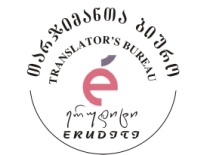 სადისერტაციო ნაშრომის ზოგადი დახასიათება    საკვლევი პრობლემის აქტუალობა. საკვლევი თემის აქტუალობას განაპირობებს ის ფაქტი, რომ რუსეთ-საქართველოს ურთიერთობა თანამედროვე ეტაპზე, 2008 წლის აგვისტოს ხუთდღიანი ომის შემდეგ, საერთაშორისო საზოგადოების ფართო ინტერესის საგანია. ომის შემდეგ, საქართველოს ტერიტორიის 20%, დროებით რუსეთის ჯარის მიერ არის ოკუპირებული. რუსული აგრესია, „მცოცავი“ ანექსიის სახით, დღემდე გრძელდება. თემის აქტუალობას განაპირობებს შემდეგი ფაქტორები: 1) საქართველოს დამოუკიდებლობის აღდგენიდან 25 წლის შემდეგ, რუსეთ-საქართველოს 2008 წლის აგვისტოს ხუთდღიანი ომის მძიმე შედეგების გამო, საქართველოს მომავალი, მისი ადგილი და როლი მსოფლიოში, საერთაშორისო ურთიერთობათა სისტემაში, ჯერ კიდევ ბუნდოვანი რჩება; რუსეთის ხელისუფლება კიდევ უფრო შორს წავიდა და 2008 წლის 26 აგვისტოს, რუსეთის ფედერაციის მაშინდელმა პრეზიდენტმა დიმიტრი მედვედევმა ხელი მოაწერა ბრძანებულებებს, რომლითაც რუსეთის ხელისუფლებამ, საქართველოს სეპარატისტული რეგიონების - აფხაზეთის და ე. წ. „სამხრეთ ოსეთი“-ს  დამოუკიდებლობა აღიარა. 2) აფხაზეთის და ცხინვალის კონფლიქტური რეგიონების საკითხი, ორგანულადაა დაკავშირებული ტერიტორიების და გავლენის ახალ გადანაწილებასთან, რომელიც თანამედროვე მსოფლიოში, 1990-იანი წლებიდან მოყოლებული, აქტიურად მიმდინარეობს. აფხაზეთში, ცარისტული და ბოლშევიკური რუსეთის ხელისუფლების დივერსიული და ეთნოფაბრიკაციის პოლიტიკის შედეგად, სიტყვა „აფხაზი“-ს ისტორიული შინაარსი გაყალბებული იქნა და ქართველთა სამხარეო სადაურობის აღმნიშვნელი ეს სახელი, ოფიციალურ ეროვნებად დაუდგინდა, ბოლო რამდენიმე საუკუნის მანძილზე, საქართველოს ტერიტორიაზე, ჩრდილო კავკასიიდან იმიგრირებულ მოსახლეობას, რომელიც თავის თავს „აფსუა“-ს უწოდებს. ბოლშევიკების მიერ, 1922 წელს, ყოველგვარი საერთაშორისო ნორმების დარღვევით, ხელოვნურად შექმნილი ე. წ. „სამხრეთ ოსეთის“ ავტონომიური ოლქი, რუს ხელისუფალთა წაქეზებით, ოსმა სეპარატისტებმა, 1990 წლის 20 სექტემბერს, სსრკ-ის სუვერენულ სუბიექტად, ე. წ. „სამხრეთ ოსეთის“ საბჭოთა დემოკრატიულ რესპუბლიკად გამოაცხადეს და საქართველოსგან ამ რეგიონის ჩამოცილების მიზნით, ეთნიკური კონფლიქტი გააჩაღეს, რომლის შედეგად  უამრავი ოსი და ქართველი ეროვნების ადამიანი დაიღუპა, ეთნიკური წმენდის შედეგად კი, ქართველი მოსახლეობის მნიშვნელოვანი ნაწილი დევნილი გახდა. 2008 წლის აგვისტოს ომი, სწორედ, ამ პროცესების გაგრძელებაა; 3) კვლავ აქტუალური რჩება საკითხი იმის შესახებ, კავკასიის რეგიონში, მსოფლიო პოლიტიკის განმსაზღვრელ ქვეყნებს, თუ რა ინტერესები გააჩნიათ. რუსეთის ხელისუფლების მიზანია,  რეგიონში ჰეგემონიის არა მხოლოდ შენარჩუნება, არამედ გაფართოება და საკუთარ მიზნებზე მორგებული პოლიტიკის გატარება, საქართველოს მოქცევა საკუთარი საზღვრების ზონაში და რუსეთზე საბოლოო მიჯაჭვა;                               4) საქართველოს ტერიტორიაზე არსებული მოუგვარებელი ეთნოკონფლიქტები,კვლავ ქართული სახელმწიფოებრიობის განვითარების შემაფერხებელ მუხრუჭად რჩება; 5) „გაყინული“ კონფლიქტების მოგვარების გზების ძიება, საქართველოს თანამედროვე პოლიტიკური ორიენტაცია და საგარეო პოლიტიკის ჩამოყალიბებაზე მოქმედი ცალკეული ფაქტორების ანალიზი, კვლავ აქტუალურია.       ნაშრომის ძირითადი მიზანი. სადისერტაციო ნაშრომის მიზანია, ისტორიული წარსულის ანალიზის საფუძველზე, იმის შესწავლა, კონფლიქტის ისტორიული ფესვებიდან გამომდინარე, რამდენად სამართლებრივი იყო, 2008 წლის აგვისტოში, რუსეთის ხელისუფლების მხრიდან ქართული სახელმწიფოს წინააღმდეგ განხორციელებული ქმედებები. ჩვენ მიზნად დავისახეთ, თანამედროვე ისტორიული მეცნიერების მოთხოვნათა შესაბამისად, სამეცნიერო ლიტერატურის, ისტორიული წყაროების და საარქივო დოკუმენტური მასალების ობიექტური ანალიზისა და ურთიერთშეჯერების საფუძველზე, შევისწავლოთ საერთაშორისო ორგანიზაციების როლი, 2008 წლის რუსეთ-საქართველოს ომის შემდგომ პერიოდში, კონფლიქტის დარეგულირების საქმეში,  გავაანალიზოთ აფხაზეთსა და ცხინვალის რეგიონში არსებული კონფლიქტების ისტორიულ-სამართლებრივი საფუძვლები და მათი დარეგულირების პრობლემები, შევისწავლოთ საქართველოს ტერიტორიაზე განხორციელებული, ფართომასშტაბიანი ომის დროს, რუსეთის ხელისუფლება რამდენად სამართლებრივ ჩარჩოებში მოქმედებდა.     ქრონოლოგიური ჩარჩო. სადისერტაციო ნაშრომის ქრონოლოგიური ჩარჩო მოიცავს 1991-2008 წლებს, როცა საქართველოს სახელმწიფოებრივი დამოუკიდებლობის აღდგენის შემდეგ, რუსეთის ხელისუფლებამ კვლავ აამოქმედა თავისი მძლავრი იმპერიული მანქანა, ასევე, თავის დროზე, საქართველოს სეპარატისტულ რეგიონებში ჩადებული ნაღმები, რამაც გამოძახილი ჰპოვა XXI საუკუნეშიც - 2008 წლის აგვისტოს ხუთდღიანი ომის სახით, რომლის შედეგები ქართული სახელმწიფოსთვის, ასევე, მძიმე აღმოჩნდა.           კვლევის ობიექტი და მეთოდები. კვლევის ობიექტს წარმოადგენს, რუსეთ-საქართველოს 2008 წლის აგვისტოს ომის და მისი შედეგების ისტორიულ-სამართლებრივი თვალსაზრისით შესწავლა. ომის საერთაშორისო შეფასებას, თანამედროვე მსოფლიოს გლობალიზაციისა და პოლარიზაციის პროცესებში, უაღრესად დიდი მნიშვნელობა ენიჭება. ნაშრომის თეორიულ-მეთოდოლოგიურ საფუძველს წარმოადგენს თანამედროვე საისტორიო მეცნიერების მიერ შემუშავებულ პრინციპთა და მეთოდთა კომპლექსური გამოყენება. ძირითადი პრინციპებია: ყოველმხრივობა, სისტემატურობა, ობიექტურობა, ისტორიული, ლოგიკური და დიალექტიკური განვითარების ერთიანობა. კვლევის ძირითადი მეთოდებია: ქრონოლოგიური, ისტორიულ-შედარებითი, სტატისტიკური, რეტროსპექტული, პოლიტიკურ-სამართლებრივი, ისტორიული ფაქტების  ანალიზისა და წყაროთა პრიორიტეტულობის დადგენის ხერხები.           ნაშრომის ძირითადი შედეგები და მეცნიერული სიახლე. მიუხედავად იმისა, რომ რუსეთ-საქართველოს ომის, მისი ისტორიულ-სამართლებრივი შეფასების შესახებ, არა ერთი სამეცნიერო სტატია დაიწერა, მონოგრაფიული ნაშრომი, სადაც ერთად თავმოყრილია, საქართველოში არსებულ რეგიონულ კონფლიქტებთან, ასევე, 2008 წლის რუსეთ-საქართველოს ომის საერთაშორისო მნიშვნელობასთან დაკავშირებით, როგორც ქართველ, ასევე, უცხოელ ავტორთა მიერ შექმნილი  ნაშრომები და  ისტორიულ ფაქტებზე დაყრდნობით, გაანალიზებულია, რუსეთ-საქართველოს 2008 წლის ომის შედეგების საერთაშორისო შეფასება, აქამდე არ დაწერილა. ამ მხრივ, სადისერტაციო ნაშრომი პირველ მოკრძალებულ ცდას წარმოადგენს, სადაც: 1) სამეცნიერო ლიტერატურის და საარქივო დოკუმენტების ანალიზის საფუძველზე, ასევე, საერთაშორისო ორგანიზაციების  მიერ საქართველოში არსებული კონფლიქტების მშვიდობიანი გზით დარეგულირებასთან დაკავშირებით მიღებული უამრავი რეზოლუციის და დადგენილების შეფასების შედეგად, ნაჩვენებია 2008 წლის აგვისტოს ომის მნიშვნელობა თანამედროვე მსოფლიოს საერთაშორისო ცხოვრებაში; 2) ნაშრომში მეცნიერულადაა განხილული აფხაზეთისა და ცხინვალის რეგიონის კონფლიქტების ისტორიული ფესვები; 3)   ნაჩვენებია  2008 წლის აგვისტოს ომის ისტორიულ-სამართლებრივი ასპექტები;                        4) მოცემულია იმ ფაქტების ანალიზი, რომელიც ომს წინ უძღოდა; 5) გამოთქმულია მოსაზრებები კონფლიქტის დარეგულირებასთან დაკავშირებით; 6) ნაშრომში, აღნიშნულია, რომ რუსეთის ხელისუფლება საქართველოს ყოველთვის განიხილავდა და დღესაც განიხილავს, როგორც კავკასიაში გეოგრაფიულად ყველაზე ხელსაყრელ ადგილზე მდებარე, თუმცა იმავდროულად, ჯერ კიდევ ყველაზე სუსტ რგოლს. სწორედ, ამ რგოლის გაწყვეტით ცდილობს კრემლის დღევანდელი ხელისუფლება - დასავლეთს, სამხრეთ კავკასიასა და ცენტრალურ აზიას შორის, არსებული გეოსტრატეგიული სივრცის გარღვევას. 7) რუსეთ-საქართველოს ურთიერთობის უახლესი ისტორიის გააზრების ფონზე, ნაჩვენებია რუსეთის საფრთხის მნიშვნელობა, არა მარტო საქართველოსთვის, არამედ, თანამედროვე მსოფლიოსთვის, რომელიც ღრმა ანალიზსა და ადეკვატური ქმედებების დაგეგმვას მოითხოვს.        ნაშრომის მეცნიერულ სიახლეს წარმოადგენს 2008 წლის აგვისტოს ომის შედეგების საერთაშორისო შეფასების ანალიზი, კონფლიქტის ისტორიული ფესვების შესწავლა, ომის შემდეგ შექმნილი რეალური სიტუაციის მეცნიერული ანალიზი.     2008 წლის რუსეთ-საქართველოს ომის ისტორიულ-სამართლებრივი შედეგების გაანალიზების საფუძველზე, შევიმუშავეთ რეკომენდაციები, რომელთა ძირითადი არსი ასეთია: მიუხედავად იმისა, რომ რუსეთი ოკუპანტი სახელმწიფოა, რუსეთის მთავრობასთან დიალოგს და კონფლიქტების მშვიდობიანი გზით გადაჭრას, ალტერნატივა არა აქვს, რაშიც ბუნებრივია, აქტიურად უნდა იყოს ჩართული საერთაშორისო ორგანიზაციები.          დისერტაციის თეორიული და პრაქტიკული მნიშვნელობა. ნაშრომი გარკვეულ დახმარებას გაუწევს, როგორც საკითხის ისტორიით დაინტერესებულ პირებს, ასევე, კონფლიქტის მოგვარებაში ჩართული ორგანიზაციების წარმომადგენლებს, დიპლომატებს, მათ შორის საქართველოში აკრედიტებული უცხო სახელმწიფოების საელჩოებს, სამეცნიერო ფონდებს, საზოგადოებრივი კვლევის ცენტრებს, არასამთავრობო ორგანიზაციებს და სამოქალაქო სექტორის წარმომადგენლებს, თავიანთი სამეცნიერო კვლევების განხორციელებისას; ასევე,  სახელმწიფოს შესაბამის სტრუქტურებს, სამეცნიერო წრეებს, ყველა  მკითხველს, რომელიც დაინტერესებულია საკითხის ისტორიული ფესვებით, კონფლიქტის წარმოშობის პირობებითა და განვითარებით წარსულში, თუ თანამედროვე ეტაპზე. ნაშრომი შეიძლება გამოყენებულ იქნას, უმაღლეს საგანმანათლებლო დაწესებულებებში, შესაბამისი სალექციო კურსის წაკითხვის დროს.        ნაშრომის აპრობაცია. სადისერტაციო ნაშრომის განხილვა-აპრობაცია შედგა იაკობ გოგებაშვილის სახელობის თელავის სახელმწიფო უნივერსიტეტის ჰუმანიტარულ მეცნიერებათა ფაკულტეტის ისტორიის დეპარტამენტში. კვლევის შედეგები, დასკვნები, კონცეფციები, რეკომენდაციები სისტემატურად განიხილებოდა სამეცნიერო კონფერენციებზე, სესიებზე, საერთაშორისო სიმპოზიუმებზე, რესპუბლიკურ კონფერენციებზე, თელავის სახელმწიფო უნივერსიტეტის ისტორიის დეპარტამენტის სხდომებზე. სადისერტაციო ნაშრომის ძირითადი ნაწილი, სამეცნიერო სტატიების სახით, ცალკე შრომებად არის გამოცემული. კერძოდ, დისერტაციის მნიშვნელოვანი ნაწილი გამოქვეყნებულია 6 სამეცნიერო სტატიის სახით, რეცენზირებად და რეფერირებად სამეცნიერო გამოცემებში.        ნაშრომის მოცულობა და სტრუქტურა. სადისერტაციო ნაშრომი შეიცავს კომპიუტერულად ნაბეჭდ 220 გვერდს. იგი შედგება შესავლის, 6 თავის,  6 პარაგრაფის, ძირითადი დასკვნებისა და რეკომენდაციებისგან. ნაშრომს თან ერთვის დამოწმებული წყაროებისა და ლიტერატურის სია, ასევე, დანართის სახით - დოკუმენტები. კერძოდ: 1. ზვიად გამსახურდიას წერილი ანდრეი სახაროვს; 2. საქართველოში არსებული ეთნოკონფლიქტების მშვიდობიანი გზით დარეგულირებასთან დაკავშირებით, ევროსტრუქტურების მიერ მიღებული რეზოლუციები, 2008 წლის აგვისტოს ომამდე და ომის შემდეგ შექმნილ სიტუაციასთან დაკავშირებით. კერძოდ: ა) ევროპარლამენტის 2008 წლის 5 ივნისის რეზოლუცია; ბ) ევროკავშირის სახელმწიფო მეთაურთა საგანგებო საბჭოს სხდომის შედეგები (ბრიუსელი, 2008 წლის 1 სექტემბერი), გ) ევროპის კავშირის საბჭო, საგარეო საქმეთა საბჭოს 2889-ე შეხვედრა. საბჭოს დასკვნები საქართველოს საკითხზე (ბრიუსელი, 2008 წლის 15-16 სექტემბერი).ნაშრომის ძირითადი შინაარსიშესავალი. სადისერტაციო ნაშრომის შესავალში, დასაბუთებულია საკვლევი პრობლემის აქტუალობა და მეცნიერული სიახლე. განსაზღვრულია საკვლევი თემის ქრონოლოგიური ჩარჩო, მიზნები და ამოცანები.  აღნიშნულია, რომ სახელწოდება - რუსეთ-საქართველოს ომი, იმთავითვე სადავო გახდა. საერთაშორისო ორგანიზაციები, სახელმწიფოთა ლიდერები, ქართველი და უცხოელი ექსპერტები 2008 წლის აგვისტოში მომხდარ ომს სხვადასხვა სახელით მოიხსენიებდნენ, როგორიცაა: „აგვისტოს მოვლენები“, „საქართველოსა და ე. წ. „სამხრეთ-ოსეთის“ ომი“, „აგვისტოს სამხედრო კონფლიქტი”, „რუსეთ-საქართველოს ომი“, „რუსული აგრესია“  და სხვა.  შესავალშივე ხაზგასმულია, რომ რუსეთის ხელისუფლება, XXI საუკუნეშიც, ძალისმიერი მეთოდებით აგრძელებს თავისი იმპერიული ზრახვების განხორციელებას და ცდილობს დაამკვიდროს სამართალი „რუსულად“.თავი  I . საკითხის ისტორიოგრაფია       2008 წლის რუსეთ-საქართველოს ომიდან, არც ისე დიდი დროა გასული, თუმცა აღნიშნული საკითხი, როგორც ქართული, ასევე, დასავლური ისტორიოგრაფიის დიდი ინტერესის საგანს წარმოადგენს. საკითხის შესახებ არსებული ისტორიოგრაფიის გაცნობა საშუალებას გვძლევს, უფრო ღრმად გავიაზროთ რუსეთ-საქართველოს ომის გამომწვევი მიზეზები, დეტალურად გავაანალიზოთ ომის შესახებ არსებული ფაქტები და მოვლენები, რაც საბოლოო ჯამში, სწორი ანალიტიკური დასკვნების გაკეთებაში დაგვეხმარება.         საქართველოს დამოუკიდებლობის წლებში, XX საუკუნის 90-იანი წლებიდან, ქართულ ისტორიოგრაფიაში ცხინვალის რეგიონისა და აფხაზეთის საკითხებზე არაერთი საყურადღებო ნაშრომი შეიქმნა. ე. წ. `სამხრეთ ოსეთის~ ავტონომიური ოლქის შექმნის რეალური ისტორია არის გადმოცემული ცალკეულ გამოკვლევებსა თუ სამეცნიერო სტატიებში. ასეთია: ლევან თოიძის ,,როგორ შეიქმნა ,,სამხრეთ ოსეთის~ ავტონომიური ოლქი“, მისივე,  „საქართველოს პოლიტიკური ისტორია (1921-1923 წლები)“ (თოიძე, 1999),ავთანდილ სონღულაშვილის `ავტონომიური ფორმირებების შექმნის სამართლიანობა საქართველოს ტერიტორიაზე~ (სონღულაშვილი, 1993: 35-41), მისივე, `ეთნოკონფლიქტები საქართველოში XX საუკუნის 20-იან წლებში~ (სონღულაშვილი, 2009:28-32), მისივე, „აფხაზი თუ აფსუა?“ (სონღულაშვილი, 2007), მისივე, „სამხრეთ ოსეთი საქართველოში?! (სონღულაშვილი, 2009), როლანდ თოფჩიშვილის `საქართველოში ოსთა ჩამოსახლებისა და შიდა ქართლის ეთნოისტორიის საკითხები~ (თოფჩიშვილი, 1997), მისივე, `ოსთა საქართველოში განსახლებისა და ქართულ-ოსური ურთიერთობების პრობლემები~, (თოფჩიშვილი, 2009:5-12),  იგორ კვესელავას სადოქტორო დისერტაცია `საქართველო XX საუკუნის 70-80-იან წლებში~ (კვესელავა, 1999), რომელშიც ცალკე თავად არის განხილული ოსური სეპარატიზმი, უ. ბლუაშვილის  `ქართულ-ოსური კონფლიქტი: ვინ და რატომ დაიწყო იგი?~ (ბლუაშვილი, 2005), დასავლეთ საქართველოს სამ ისტორიულ-ეთნოგრაფიულ კუთხეში: კუდაროში, ზემო იმერეთში და ზემო რაჭაში, ოსების ჩამოსახლების ისტორიაზე საუბრობს გულდამ ჩიქოვანი სამეცნიერო სტატიაში: `დასავლეთ საქართველოში ოსთა ჩასახლების ისტორიისათვის~ (ჩიქოვანი, 1998:17-22),  1990 წლის 11 დეკემბერს, ე. წ. `სამხრეთ ოსეთის~ ავტონომიური ოლქის გაუქმების სამართლიანობას ეხება ვახტანგ ითონიშვილი წიგნში: „ქართულ-ოსურ ურთიერთობათა ისტორიიდან“ (ითონიშვილი, 1995).       საქართველოში მცხოვრები ოსების სოციალურ-ეკონომიკურ მდგომარეობას ეხება მკვლევარ ზამირა ქირიას ნაშრომი: „ოსთა საკითხი და ქართული სინამდვილე 1921-1940“ (ქირია, 2005).         ისტორიული ჭეშმარიტების დასადგენად, ნაშრომის ისტორიოგრაფიულ ნაწილში განვიხილეთ, ისეთ მეცნიერთა, მათ შორის,  სეპარატისტული რეგიონის ისტორიკოსთა  ნაშრომები, რომლებშიც ფაქტები, ჩვენი აზრით,  სუბიექტურად არის შეფასებული და ისტორიულ რეალობას მოკლებულია. ეს ნაშრომებია: სვეტლანა ჩერვონნაიას მონოგრაფია: „Абхазия-1992: Посткоммунистическая вандея.   Хроника основных событий в политической жизни Абхазии (1917- 1992)“ (Червонная, 1993),  რომელიც ავტორმა, XX საუკუნის საქართველოს უმძიმეს პერიოდს მიუძღვნა. როგორც თვითონვე აღნიშნავს,  იგი წინასწარ განწყობილი იყო, რომ პატარა, თავისუფლებისთვის მებრძოლი ეთნოსი - აფხაზები დაეცვა. მიუხედავად ამისა, ს.ჩერვონნაია უდავოდ და უალტერნატივოდ მიიჩნევს, რომ აფხაზეთი საქართველოს ნაწილია. ავტორი აღნიშნავს, რომ აფხაზეთის ომი - ეს რუსული რეაქციის დიდი ხნის ოცნების განხორციელება იყო, რომელიც რუსეთის ხელისუფლებამ საქართველოს დასჯის მიზნით განახორციელა   (Червонная, 1993:95).       სოხუმში რუსულ ენაზე გამოიცა ო. ბღაჟბასა და ს. ლაკობას წიგნი: „აფხაზეთის ისტორია უძველესი დროიდან დღემდე“ (Бгажба, Лакоба, 2006). წიგნი დამტკიცებულია X-XI კლასების სახელმძღვანელოდ, აფხაზეთის სეპარატისტული ხელისუფლების განათლების სამინისტროს მიერ. სასკოლო სახელმძღვანელოს ავტორთა მცდელობა იქითკენ არის მიმართული, რომ  აფხაზეთის რეგიონის ისტორიული წარსული საერთო-ქართული ისტორიისგან სრულიად მოწყვეტით წარმოაჩინონ.      ცხინვალის რეგიონის და აფხაზეთის  რეალური ისტორიის შესასწავლად, მეტად მნიშვნელოვანია რუსულ, ქართულ და ინგლისურ ენებზე გამოცემული დოკუმენტების კრებული: „აფხაზეთის და „სამხრეთ ოსეთის“ ავტონომიური რეგიონების სტატუსი საქართველოს შემადგენლობაში (1989-2005). პოლიტიკურ-სამართლებრივი აქტების კრებული“, კრებულის შემდგენელი და მთავარი რედაქტორია თამაზ დიასამიძე (დიასამიძე, 2005).        2008 წლის რუსეთ-საქართველოს ომს ეხება პროფესორ - მერი გაბედავას წიგნი: „რუსეთის აგრესია საქართველოს წინააღმდეგ. 2008 წელი“ (გაბედავა, 2009). 2008 წლის აგვისტოს ომი განხილულია პროფესორების - ნარგიზა გამისონიასა და დოდო პერტაიას წიგნში: „რუსეთ-საქართველოს 2008 წლის აგვისტოს ომი და მისი შედეგები“ (გამისონია,  პერტაია, 2009). 2008 წლის რუსეთ-საქართველოს ომის შესახებ, სამართლებრივი თვალსაზრისით, შესრულებულ ნაშრომთაგან აღსანიშნავია, განათლებით იურისტ - გელა გელაშვილის  წიგნი: „2008 წლის რუსეთ-საქართველოს ომის შედეგების პოლიტიკურ-სამართლებრივი შეფასება“ (გელაშვილი, 2011).        აღსანიშნავია დაზმირ ჯოჯუას წიგნი: „რუსეთის სამხედრო ინტერვენცია საქართველოში. 2008 წლის აგვისტოს ომი და მისი შედეგები“ (ჯოჯუა, 2010). ნაშრომში ფართოდ არის მიმოხილული, არა მხოლოდ 2008 წლის აგვისტოს ომის გამომწვევი მიზეზები, არამედ ზოგადად საუბარია რუსულ-ქართული კონფლიქტის საფუძვლებზე.     2008 წლის რუსეთ-საქართველოს ომს შოთა მალაშხიას ნაშრომი: „კონფლიქტების ანატომია“. პროფესორ დიმიტრი შველიძის წიგნი: „გზა დასავლეთისკენ (პუბლიკაციების კრებული)“ (შველიძე, 2012),  ეძღვნება XX საუკუნის 90-იანი წლების დასაწყისიდან, კერძოდ, დამოუკიდებლობის მოპოვების შემდგომი პერიოდიდან, საქართველოს დასავლური საგარეო-პოლიტიკური კურსის შესახებ, ქართულ პერიოდულ პრესაში გამოქვეყნებული წერილების, სტატიების, სამეცნიერო და პოლიტიკური ხასიათის პუბლიკაციების მიმოხილვას და ანალიზს. ავტორი საინტერესოდ მიმოიხილავს პრობლემის შესახებ არსებულ მასალებს და მკითხველს საკუთარ შეფასებას  სთავაზობს.   აფხაზეთისა და ცხინვალის რეგიონის კონფლიქტებს ეხება, პროფესორ ელგუჯა მამუკელაშვილის ავტორობით გამოცემულ ორი ტომი. პირველ ტომში: „ცივი აგვისტო. წიგნი პირველი - აფხაზეთი (1992-1993)“, (მამუკელაშვილი, 2013), საუბარია აფხაზეთის კონფლიქტური რეგიონის პრობლემებზე, ხოლო მეორე ტომში: „ცივი აგვისტო. (ასი უპასუხო კითხვა). წიგნი 2 - ცხინვალი (2008წ.)“ (მამუკელაშვილი, 2013),ცხინვალის რეგიონის პრობლემებზე და ამ პრობლემების პოლიტიკურ-ისტორიულ ასპექტებზე.       2008 წლის ომს ეხება, პროფესორ -  ალექსანდრე დაუშვილის წიგნი: „ფიცი მწამს - ბოლო მაკვირვებს!... რონალდ დ. ასმუსის წიგნის: „მცირე ომი, რომელმაც მსოფლიო შეძრა“ (თბილისი, 2010, ილიას სახელმწიფო უნივერსიტეტის გამომცემლობა) გამოცემის გამო“ (დაუშვილი, 2013). ნაშრომი, როგორც სათაურიდან ჩანს, რ. ასამუსის წიგნის კრიტიკას ეხება. უნდა აღინიშნოს, რომ ა. დაუშვილის წიგნი სუბიექტური მუხტის მატარებელია.   2008 წლის აგვისტოს ომს ეხება  ავტორთა კოლექტივის მიერ შესრულებული ფუნდამენტური ნაშრომი: საქართველო რუსეთის ურთიერთობა  XVIII-XXI  საუკუნეებში (სამეცნიერო ლიტერატურისა და დოკუმენტების მიხედვით),  წიგნი I – II, (დოდო ჭუმბურიძე, ვაჟა კიკნაძე, ხათუნა ქოქრაშვილი, ლელა სარალიძე, რედაქტორი დოდო ჭუმბურიძე, გამომცემლობა „მერიდიანი“, თბილისი, 2016).  წიგნის მეორე ნაწილში,  საუბარია საქართველო-რუსეთის ურთიერთობაზე XXI საუკუნეში, 2008 წლის რუსეთ-საქართველოს ომზე და საერთაშორისო ორგანიზაციების როლზე კონფლიქტის დარეგულირებაში (სარალიძე, 2016:457-490).         2008 წლის აგვისტოს ომს ეხება ახალგაზრდა მკვლევარის - კახაბერ ყალიჩავას წიგნი: რუსეთ-საქართველოს 2008 წლის ომი ქართულ და ინგლისურენოვან ლიტერატურაში  (ყალიჩავა, 2016).    ისტორიოგრაფიის მიმოხილვისას, სადისერტაციო ნაშრომში, ცალკე არის გამოყოფილი, 2008 წლის აგვისტოს ომის თემისადმი მიძღვნილი, დასავლეთის ქვეყნების  მკვლევართა ნაშრომები. ერთ-ერთი  პირველი სოლიდური ნაშრომი 2008 წლის აგვისტოს ომზე არის რონალდ ასმუსის წიგნი: „მცირე ომი, რომელმაც მსოფლიო შეძრა“  (Asmus, A Little War that Shook the World. Georgia, Russia and the Future of the West, 2010).  რ. ასმუსის ნაშრომი მეტ-ნაკლებად ობიექტურად მიმოიხილავს იმ მოვლენებს, რომლებმაც საქართველო, რუსეთი და დასავლეთი 2008 წლის აგვისტოს ომამდე მიიყვანა  (Asmus, 2010:276).   რუსეთ-საქართველოს 2008 წლის ომის სამართლებრივი ასპექტების მიმოხილვას ეძღვნება ჯეიმს გრინისა და კრისტოფერ უოტერსის რედაქტორობით,  გამოცემული კრებული: „კონფლიქტი კავკასიაში. გავლენა საერთაშორისო სამართლებრივ წესრიგზე“ (Green, Waters, Conflict in the Caucasus. Implications for International Legal Order, 2010). კრებულის სტატიათა ავტორები, 2008 წლის ომის გამო, დამნაშავედ რუსეთთან ერთად,  საქართველოს ხელისუფლებასაც მიიჩნევენ (Green, Waters, 2010:70).        2008 წლის ომთან დაკავშირებით, მეტად საინტერესოა 2005-2009 წლებში, ამერიკის შეერთებული შტატების სახელმწიფო მდივნის - კონდოლოზა რაისის წიგნი: „უდიდესი პატივი. ჩემ მიერ ვაშინგტონში გატარებული წლების მემუარები“ (Rice, No Higher Honor. A Memoir of My Years in Washington, 2011        2008 წლის ომს ეხება, რუსეთისა და პოსტსაბჭოთა სივრცის პოლიტიკური მკვლევარის - მარი მენდრას წიგნი: „რუსული პოლიტიკა. სუსტი სახელმწიფოს პარადოქსი“  (Marie Mendras, Russian Politics: The Paradox of a weak State, 2012).  ავტორი მოკლედ მიმოიხილავს 2008 წლის რუსეთ-საქართველოს ომს. ავტორის მსჯელობიდან გამომდინარე ჩანს, რომ იგი რუსული პოლიტიკის კრიტიკას არ ერიდება.     თუკი ქართველი მკვლევარები, 2008 წლის აგვისტოს ომს, უმთავრესად ქვეყნის შიდა და საგარეო პოლიტიკურ ჭრილში განიხილავენ, უცხოელი ავტორები საკითხს უფრო გარედან  აფასებენ და ამ ორი ქვეყნის ურთიერთობას მსოფლიო პოლიტიკური პროცესების ფონზე წარმოაჩენენ. 	თავი II.  საქართველო-რუსეთის ურთიერთობის ისტორიიდან 1992-2008 წლებში.თავი II. $1. რუსეთის ინტერესები ცხინვალის რეგიონსა  და აფხაზეთში. აღნიშნულ პარაგრაფში, საუბარია რუსეთის გეოსტრატეგიულ ინტერესებზე. კავკასიაში, კერძოდ, საქართველოში, რუსეთის ხელისუფლების მხრიდან, განსაკუთრებული სახელმწიფოებრივი ინტერესების არსებობის შესახებ, უამრავი პოლიტიკური და სამართლებრივი ხასიათის დოკუმენტი არსებობს. ამ მხრივ, აღსანიშნავია, რუსეთის იმპერატორ, პეტრე პირველის პოლიტიკური ანდერძი, სადაც ის კავკასიის რუსეთის გავლენაში მოქცევის მეთოდებზე საუბრობს. ნაშრომში ხაზგასმულია, რომ თითქმის 200 წლის შემდეგ, იგი 2008-2012 წლებში რუსეთის ფედერაციის პრეზიდენტის - დ. მედვედევის „თანამედროვე ანდერძმა“ ჩაანაცვლა. რუსეთის უმთავრესი და მუდმივი ინტერესი კავკასიაში ოდითგანვე იყო და არის გეოპოლიტიკური, გეოეკონომიკური და სამხედრო გავლენის შენარჩუნება-განმტკიცება. აფხაზეთი ყოველთვის საქართველოს განუყოფელი ნაწილი იყო. 1921 წელს, საქართველოს დაპყრობის შემდეგ, რუსეთი მუდამ ერეოდა ქართველთა და აფხაზთა ურთიერთობაში  და საქართველოსგან ამ კუთხის მოწყვეტას ცდილობდა. 1918 წლის 9 თებერვალს, მაშინ, როცა საქართველო ჯერ კიდევ არ იყო გამოცხადებული დემოკრატიულ რესპუბლიკად, თბილისში აფხაზთა სახალხო საბჭოს და საქართველოს ეროვნული საბჭოს წარმომადგენელთა მოლაპარაკება გაიმართა. მიღწეული იქნა შეთანხმება, რომლის ძალითაც აფხაზეთს საქართველოს შემადგენლობაში ფართო ავტონომია ენიჭებოდა. საბჭოთა რუსეთსა და საქართველოს დემოკრატიულ რესპუბლიკას შორის, 1920 წლის 7 მაისს, დადებული ხელშეკრულებით, აფხაზეთი, ასევე, გაგრის ოლქი, საქართველოს დემოკრატიული რესპუბლიკის ფარგლებში შედიოდა. მიუხედავად იმისა, რომ ხელშეკრულების ძალით, რუსეთის მაშინდელმა მთავრობამ, საქართველოს დემოკრატიული რესპუბლიკის სახელმწიფოებრივი დამოუკიდებლობა, მისი ტერიტორიული მთლიანობა და საზღვრები აღიარა, საბჭოთა ხელისუფლება მაინც ყველაფერს აკეთებდა ქვეყნის დასანაწევრებლად. საქართველოში საბჭოთა რუსეთის ელჩის - სერგეი კიროვის მითითებით, სოხუმში საგანგებო კომისია შეიქმნა, რომელსაც რუსეთის საელჩოსთვის ჯაშუშური ცნობების მიწოდება ევალებოდა. 1921 წლის 21 მაისს, საბჭოთა საქართველოს მარიონეტულმა მთავრობამ, ფილიპე მახარაძის მეთაურობით, აფხაზეთის საბჭოთა სოციალისტური რესპუბლიკა აღიარა. ამის შემდეგ, მთელი 10 წლის განმავლობაში (1921 -1931 წწ.) აფხაზეთი საბჭოთა სოციალისტურ რესპუბლიკად იწოდებოდა. საბჭოთა აფხაზეთის ხელმძღვანელები ე. ეშბა და ნ. ლაკობა ხშირად უსვამდნენ ხაზს, რომ აფხაზეთის დამოუკიდებლობა დროებით გამოცხადდა, რადგან აფხაზეთი რეალურად დამოუკიდებელი პოლიტიკური ერთეული არ ყოფილა.  საქართველოს დემოკრატიული რესპუბლიკის დამხობაში დიდი წვლილი შეიტანეს და საბჭოთა რუსეთს აქტიურად დაეხმარენ ოსი ბოლშევიკები; ამ „დამსახურებისთვის“ მათ საბჭოთა ხელისუფლებისგან ე. წ. „სამხრეთ  ოსეთის“ საბჭოთა სოციალისტური რესპუბლიკის შექმნა მოითხოვეს, ცენტრით ცხინვალში. ნაშრომში ხაზგასმულია, რომ ე. წ. „სამხრეთ ოსეთისთვის“  ავტონომიის მინიჭების საკითხმა საბჭოთა რუსეთის მთავრობა, თავიდანვე რთული ამოცანის წინაშე დააყენა, რაც ობიექტური მიზეზებით იყო გამოწვეული. გასარკვევი იყო რომელ ტერიტორიაზე და რა სახის ავტონომია უნდა მიენიჭებინათ ოსებისთვის, ის ხომ ოსებით დასახლებული ძირძველი ქართული მიწა იყო. ე. წ. „სამხრეთ ოსეთის“ ავტონომიური ოლქის შექმნის ოფიციალურ თარიღად მიჩნეულია 1922 წლის 20 აპრილი. საბჭოთა საქართველოს მესვეურებმა, ყოველგვარი სამართლებრივი ნორმების გვერდის ავლით, შექმნეს ე. წ. „სამხრეთ ოსეთის“ ავტონომიური ოლქი და მის შემადგენლობაში სრულიად უკანონოდ შეიყვანეს 40 ქართული სოფელი და ერთი ქალაქი, სადაც 20. 000-მდე ქართველი ცხოვრობდა, ხოლო ოსების რაოდენობა 1.100 სულს შეადგენდა. ნაშრომში, აღნიშნულია, რომ საქართველოს ტერიტორიული დანაწევრების „რუსული გეგმა“ ეტაპობრივად იცვლებოდა, რაც დამოკიდებული იყო, როგორც ქართველი ხალხის ეროვნულ-განმათავისუფლებელი მოძრაობის აღმავლობაზე, ასევე, იმპერიის პოლიტიკურ მესვეურთა ნებაზე.თავი II. $2.  რუსეთ-საქართველოს ურთიერთობები ცხინვალის რეგიონთან და აფხაზეთთან მიმართებაში 1992-2008 წლებში. XX საუკუნის 80-იანი წლების დამლევს, საბჭოთა კავშირში მმართველობის შესუსტებამ შეუქცევადი ხასიათი მიიღო. ამ პერიოდში საქართველოში ეროვნულ-განმათავისუფლებელმა მოძრაობამ ახალი ძალით იფეთქა. საბჭოთა ხელისუფლების საწინააღმდეგო საპროტესტო გამოსვლები გააქტიურდა, რასაც საბჭოთა მმართველების მხრიდან, რეპრესიული ზეწოლა მოჰყვა. რუსეთის საბჭოთა მთავრობა თანმიმდევრულად ებრძოდა, საქართველოს ეროვნულ-განმათავისუფლებელ მოძრაობას, რომელიც ქვეყნის ეროვნული თავისუფლების აღდგენის და ადამიანის უფლებების დაცვისთვის აქტიურად იბრძოდა. პოლიტიკურ ძალთა მოთხოვნით, საქართველოს უზენაესმა საბჭომ, 1989 წლის 20 ივნისს, კომისია შექმნა, რომელსაც პოლიტიკური და სამართლებრივი შეფასება უნდა მიეცა საქართველოსა და რუსეთს შორის, 1920 წლის 7 მაისს, დადებული ხელშეკრულების დარღვევისთვის. საქართველოს უზენაესი საბჭო ამით, იძულებული ხდებოდა დაედასტურებია ფაქტი, რომ საქართველოს დემოკრატიულმა რესპუბლიკამ 1921 წელს, გარეშე ძალის ჩარევით შეწყვიტა არსებობა და საქართველო საბჭოთა კავშირის შემადგენლობაში იძულებით იყო ინკორპორირებული. საქართველოს კომუნისტური ხელისუფლების მხრიდან, ამგვარი  აღიარება მნიშვნელოვანი იყო საერთაშორისო სამართლის თვალსაზრისით, რადგან იმჟამინდელი ხელისუფლება, 1921 წელს, რუსეთის წითელი არმიის აგრესიის და საქართველოს ოკუპაციის გზით მოსული ხელისუფლების, უშუალო სამართალმემკვიდრე იყო. 1989-1990 წლებში, საბჭოთა კავშირში მიმდინარე მოვლენებმა ცხადყო, რომ საბჭოთა კავშირის დაშლა გარდაუვალი პროცესი იყო. სსრკ-ის მმართველობის შეუქცევადი შესუსტების პერიოდში, საქართველოში ეროვნულ-განმათავისუფლებელმა მოძრაობამ იფეთქა. აქტიურად დაიწყო საბჭოთა ხელისუფლების საწინააღმდეგო მოქმედებები, მათ შორის საჯარო საპროტესტო გამოსვლები. ეროვნული ტალღის გააქტიურებამ, თავის მხრივ, საქართველოს კომუნისტური ხელმძღვანელობისა და ცენტრალური საბჭოთა ხელისუფლების მხრიდან, რეპრესიული ზეწოლა გამოიწვია, რაც როგორც მშვიდობიანი მიტინგების დარბევითა და ეროვნულ-განმათავისუფლებელი მოძრაობის ლიდერების დევნით, ასევე, სამოქალაქო და ეთნიკური დაპირისპირების ხელშეწყობით გამოიხატა. ამ ხელოვნური პროცესის პოლიტიზებით იქმნებოდა და ღვივდებოდა შიდა დაპირისპირებები, რამაც აფხაზეთსა და ცხინვალის რეგიონში საერთო მდგომარეობა გაამწვავა.              1990 წლის 11 დეკემბერს, საქართველოს რესპუბლიკის უზენაესმა საბჭომ, მიიღო კანონი ე. წ. „სამხრეთ ოსეთის“ ავტონომიური ოლქის გაუქმების შესახებ. საქართველოს უზენაესი საბჭოს იმავე 11 დეკემბრის დადგენილებით, ბათილად და იურიდიული ძალის არმქონედ იქნა ცნობილი ე. წ. „სამხრეთ ოსეთის“ საბჭოთა რესპუბლიკის უმაღლესი საბჭოს, 1990 წლის 9 დეკემბრის, არჩევნები და მისი შედეგები. სადისერტაციო ნაშრომში, აღნიშნულია, რომ შიდა ქართლში პოლიტიკური სიტუაციის უკიდურესი დაძაბვა გამოიწვია სსრკ-ის პრეზიდენტის მ. გორბაჩოვის, 1991 წლის 7 იანვრის, ბრძანებულებამ - „საქართველოს რესპუბლიკაში 1990 წლის დეკემბერში მიღებული ზოგიერთი საკანონმდებლო აქტის შესახებ“, რაც სუვერენული ქვეყნის საშინაო საქმეებში ჩარევის ტოლფასი იყო.    1991 წლის 23 მარტს, საქართველოს რესპუბლიკის ტერიტორიაზე, დაბა ყაზბეგში, ერთმანეთს შეხვდნენ საქართველოს რესპუბლიკის უზენაესი საბჭოს თავმჯდომარე ზვიად გამსახურდია და რუსეთის ფედერაციის უზენაესი საბჭოს თავმჯდომარე ბორის ელცინი. ხელი მოაწერეს „შეხვედრის და მოლაპარაკების ოქმს“. ეს ისტორიული მნიშვნელობის დოკუმენტი 8 მუხლისაგან შედგება. ოქმის III და IV მუხლებში იხსენიება არა „სამხრეთ ოსეთის“ ავტონომიური ოლქი, არამედ „ყოფილი სამხრეთ ოსეთის ავტონომიური ოლქი“ (დიასამიძე, 2005:68). ეს იმას ნიშნავდა, რომ ბორის ელცინი საქართველოს უზენაესი საბჭოს მიერ „სამხრეთ ოსეთის“ ავტონომიური ოლქის გაუქმებას კანონიერად მიიჩნევდა და არ სცნობდა საბჭოთა კავშირის პრეზიდენტ მიხეილ გორბაჩოვის ბრძანებას „სამხრეთ ოსეთის“ ავტონომიური ოლქის აღდგენის შესახებ.      საქართველოს დამოუკიდებლობის აღდგენის გზაზე, აფხაზეთის საკითხი, საქართველოსთვის ერთ-ერთი ყველაზე დიდი და სისხლიანი პრობლემა გახდა. ამ მხრივ, 1989 წელი გადამწყვეტი აღმოჩნდა, როდესაც აფხაზეთში ვითარების ესკალაცია დაიწყო. იგი ღია კონფლიქტის დაწყების წელი იყო, რის გამოც საქართველოს ეროვნულ-განმათავისუფლებელი მოძრაობის ლიდერებს, ერთბაშად რამდენიმე ფრონტზე მოუწიათ ბრძოლა. 1991 წლის 7 ივნისს, ზ. გამსახურდიამ კიდევ ერთხელ დააფიქსირა დამოუკიდებელი საქართველოს ურყევი ნება - დაეცვა აფხაზთა ეროვნული უფლებების ხელშეუხებლობა პოლიტიკური ავტონომიის კონსტიტუციური გარანტიების საფუძველზე (გამახარია, 2004:7). კომპრომისული კონსტიტუციური პაკეტის საფუძველზე, პოლიტიკური ბალანსის სისტემის ფორმირების პროცესი, საქართველოში, 1991-1992 წლების დეკემბერ-იანვრის, სახელმწიფო გადატრიალების გამო, შეწყდა.         საქართველოს წინააღმდეგ განხორციელებული რუსული აგრესიის შემდეგ, 2008 წლის 12 აგვისტოს,  მაშინდელმა საქართველოს პრეზიდენტმა, მიხეილ სააკაშვილმა  საქართველოს დსთ-დან გამოსვლის შესახებ, განცხადება გააკეთა, ხოლო 2008 ლის 14 აგვისტოს, საქართველოს პარლამენტმა ერთხმად (117 ხმით) მიიღო გადაწყვეტილება - დსთ-დან საქართველოს გამოსვლის პროცედურის დაწყების შესახებ. დსთ-ს წესდების თანახმად (1-ლი განყოფილების მუხლი-9) კავშირიდან გასვლის მსურველი ქვეყანა ვალდებულია განაცხადი ამის შესახებ 12 თვით ადრე გააკეთოს. 2009 წლის 18 აგვისტოდან, საქართველო დსთ-ს წევრი ოფიციალურად აღარ არის. თავი II. $3. საქართველოს ხელისუფლების ღონისძიებანი  კონფლიქტების მშვიდობიანი  გზით დასარეგულირებლად. სადისერტაციო ნაშრომის აღნიშნულ თავში, ნათქვამია, რომ საქართველოს ხელისუფლება კონფლიქტის დასარეგულირებლად, ყოველთვის მშვიდობიან გზას ირჩევდა. საომარი მოქმედებების შეჩერებისა და ცეცხლის შეწყვეტის შემდეგ, ბრძოლამ დიპლომატიურ მაგიდასთან გადაინაცვლა და ერთმანეთის მიყოლებით ფორმდებოდა შეთანხმებები, ურთიერთგაგების ოქმები, მემორანდუმები. პარალელურად კი მოსახლეობა თანდათანობით უკან დაბრუნებას იწყებდა, აღდგა ეკონომიკური და სავაჭრო ურთიერთობები. 1996 წელს კონფლიქტის სრულმასშტაბიანი მოგვარების იმედიც კი გაჩნდა, როდესაც 1996 წლის 17 აპრილს, მხარეთა მიერ პარაფირებულ იქნა მემორანდუმის პროექტი კონფლიქტის სრულმასშტაბიანი მოგვარების შესახებ. განსაკუთრებით იმედის მომცემი შევარდნაძისა და ჩიბიროვის გახშირებული შეხვედრები იყო - 1996 წელს ვლადიკავკაზში, 1997 წელს ჯავაში, 1998 წელს ბორჯომში. სწორედ, ამ შეხვედრების დროს, ნათლად გამოჩნდა პოზიტიური დინამიკა, ვინაიდან მხარეები საუბრობდნენ ყველა თემაზე, მათ შორის დევნილთა დაბრუნებაზე, რეგიონის ეკონომიკურ განვითარებაზე, კონფლიქტის ზონაში მყოფი მოსახლეობის უსაფრთხოების ერთობლივ დაცვაზე და სხვა. იმავე 1996 წელს,  ერგნეთის ბაზრობა გაიხსნა, რომელიც დასაწყისისათვის ქართული მხარის მიერ მნიშვნელოვანი ფუნქციის, ხალხის დაახლოებისა და ნდობის აღდგენის მექანიზმად აღიქმებოდა. დასკვნის სახით აღნიშნულია, რომ კონფლიქტის დარეგულირებას, ვერც საერთაშორისო ორგანიზაციებმა უშველა და საბოლოოდ საქმე 2008 წლის რუსეთ-საქართველოს ომამდე მივიდა. თავი III. 2008 წლის აგვისტოს რუსეთ-საქართველოს ომის წინაპირობებითავი III. $1. ომის  მიზეზები  და  წანამძღვრები.  ნაშრომში ხაზგასმულია: თუ XX საუკუნის 90-იან წლებში რუსეთის ხელისუფლება ახერხებდა შენიღბულად ემოქმედა და კონფლიქტი ქართულ-ოსურ, ქართულ-აფხაზურ სახელს ატარებდა, 2008 წელს აშკარად გამოიკვეთა, რომ საქართველოს პირისპირ რუსეთის შეიარაღებული ძალა იდგა, მხოლოდ ერთი სურვილით - კვლავ დაეჩოქებინა საქართველო და საკუთარი გავლენის სფეროში მოექცია იგი. რუსეთ-საქართველოს ომის უმთავრესი მასტიმულირებელი ფაქტორი, საქართველოს საგარეო პოლიტიკური ორიენტაცია გახდა, რომელიც იმ დროისთვის მკვეთრად პროდასავლური იყო და დღემდე ასეა. აღნიშნულია, რომ კონფლიქტის ესკალაცია, უშუალოდ 2008 წელს არ დაწყებულა. მას წინ უძღოდა მთელი რიგი მოვლენები. როგორც ომის წინა პერიოდის ქრონოლოგიიდან ჩანს, რუსეთის ხელისუფლება, საქართველოში შემოსაჭრელად,  ზედმიწევნით ემზადებოდა (Svante E. Cornell, Johanna Popjanevski, Niklas Nilsson, 2008:3-9). ვლადიმერ პუტინის ყოფილი მრჩევლის – ანდრეი ილარიონოვის აზრით, 2008 წლის  ომისთვის მზადება, 1999 წელს, ვლადიმერ პუტინის  რუსეთის ხელისუფლებაში მოსვლიდან დაიწყო. რუსეთის ხელისუფლება მზად იყო ყველა შემხვედრი ნაბიჯი გადაედგა, რათა საქართველოს დასავლეთისკენ სწრაფვა შეეჩერებინა. 2008 წლის 3 აპრილს, ბუქარესტის სამიტზე, „ნატო“-მ თავი შეიკავა საქართველოსა და უკრაინისთვის „ნატო“-ს წევრობის სამოქმედო გეგმის (MAP-ის)  მიცემაზე და ეს საკითხი 2008 წლის დეკემბრისთვის გადადო. ნაშრომში დეტალურად არის განხილული 2008 წლის აგვისტოს ომის მიზეზები და რუსეთის ხელისუფლების ქმედებები, რომელიც 2008 წლის ომს წინ უძღოდა. თავი III. $2. 2008 წლის აგვისტოს რუსეთ-საქართველოს ომი, როგორც რუსეთის ევრაზიონისტული პოლიტიკის ნაწილი. რუსეთის გეოსტრატეგიული ინტერესებიდან გამომდინარე, აღნიშნულია, რომ რუსეთის ხელისუფლება მიისწრაფვის, რათა არ დაკარგოს კონტროლი ამიერკავკასიაზე და მის მნიშვნელოვან ნაწილზე - საქართველოზე. საქართველოზე კონტროლის დაკარგვით, ის მთელი კავკასიის რეგიონზე დაკარგავს გავლენას. ამიტომ არის, რომ რუსეთის მთავრობა, ყოველგვარი საერთაშორისო ნორმების იგნორირებით ცდილობს საქართველოს ისტორიული ტერიტორიების ხელში ჩაგდებას. რუსეთის ხელისუფლებამ ყველაფერი გააკეთა იმისთვის, რათა არ მომხდარიყო საქართველოს „ნატო“-ში გაწევრიანება. ეს გაანულებდა რუსეთის კავკასიური ექსპანსიის შანსებს და სერიოზულ საფრთხეს შეუქმნიდა მის პოზიციებს რეგიონალურ და გლობალურ დონეზე. ეს კი მისი ევრაზიანისტული პოლიტიკისთვის მიუღებელია. ანუ, საბოლოო ჯამში, შეიძლება ითქვას, რომ 2008 წლის ომით რუსეთმა მიაღწია იმას, რაც სურდა. 2008 წლის აგვისტოში, რუსული და ოსური შეიარაღებული ფორმირებების მიერ, ერთობლივად განხორციელებული აგრესიის მიზანი, ქართული მოსახლეობისგან ცხინვალის რეგიონის გაწმენდა იყო.თავი IV რუსეთ-საქართველოს ომის ქრონოლოგია და შედეგების შეფასება     დისერტაციის აღნიშნულ თავში,  დეტალურად არის განხილული 2008 წლის აგვისტოს ომის ქრონოლოგია. ხაზგასმულია, რომ მიუხედავად იმისა, რომ 10 აგვისტოს ქართულმა ჯარმა ცხინვალი დატოვა, რუსული არმია შეტევას კვლავ აგრძელებდა, მათ გორი დაიკავეს. პარალელურად გრძელდებოდა ქართული ტერიტორიების დაბომბვა, ნადგურდებოდა სამხედრო-სტრატეგიული მნიშვნელობის ინფრასტრუქტურა. 2008 წლის 12 აგვისტოს, ევროკავშირის თავმჯდომარე ქვეყნის - საფრანგეთის პრეზიდენტ - ნიკოლა სარკოზის შუამდგომლობით, მხარეებმა ცეცხლის შეწყვეტას და შეიარაღებული კონფლიქტის დაწყებამდე, არსებულ პოზიციებზე, რუსეთის ჯარის ნაწილების დაბრუნების შესახებ, შეთანხმებას  მიაღწიეს. 15 აგვისტოს, ქართულმა მხარემ შეთანხმებას თბილისში, ხოლო რუსულმა მხარემ, 16 აგვისტოს, მოსკოვში მოაწერა ხელი. რუსეთის ფედერაციის პრეზიდენტმა, დიმიტრი მედვედევმა ცეცხლის შეწყვეტის ბრძანება გასცა, თუმცა სროლები მაინც გაგრძელდა.  2008 წლის აგვისტოს ომის შედეგად, დიდი და პატარა ლიახვის ხეობაში, ქსნისა და ფრონეს ხეობებში, ახალგორში, საერთო ჯამში 148 650 ჰექტარი მიწა დაიკარგა, გარდა ამისა, ოკუპანტებმა  „მცოცავი“ ანექსიის შედეგად, 55 ჰექტარი მიწის ფართობი მავთულხლართებში მოაქციეს. ომის შედეგები ერთნაირად გასათვალისწინებელი აღმოჩნდა, როგორც ქართული სახელმწიფოსთვის, ასევე, კონფლიქტის მოგვარებით დაინტერესებული მხარეებისთვის.  ომის შედეგები შეიძლება შემდეგნაირად შეფასდეს:1. 2008 წლის აგვისტოს ომმა თვალნათლივ აჩვენა, რომ საქართველოში არის  ერთი კონფლიქტი - ესაა კონფლიქტი რუსეთის ფედერაციასთან და ამ კონფლიქტში ეთნიკური აფხაზი და ოსი საქართველოს მოქალაქეები, რუსეთის ხელისუფლების მიერ გამოყენებულია საშუალებად, რასაც რუსეთ-საქართველოს ურთიერთობის ხანგრძლივი ისტორიის მანძილზე არაერთხელ ჰქონდა ადგილი. 2. საქართველოსთვის დადებით გარემოებად შეიძლება ჩაითვალოს, კონფლიქტის მოგვარების საქმეში ევროკავშირის ჩართულობის მკვეთრი ზრდა. 3. აგვისტოს ომმა მნიშვნელოვნად დააჩქარა ევროკავშირის მიერ ახალი ფართომასშტაბიანი ინიციატივის - „აღმოსავლეთის პარტნიორობის“ შემუშავება. საქართველოს (ასევე უკრაინას, მოლდოვას, ბელორუსიას, აზერბაიჯანსა და სომხეთს) ეს ინიციატივა ევროკავშირთან ფართო თანამშრომლობის უნიკალურ შანსს აძლევს. ომმა, ასევე, ბიძგი მისცა 2009 წლის იანვარში, საქართველოსა და აშშ-ს შორის, სტრატეგიული პარტნიორობის შესახებ ქარტიის გაფორმებას. 4.ომის შემდეგ, დასავლეთის ქვეყნების მიერ საქართველოსთვის გამოყოფილმა ფინანსურმა დახმარებამ (დაახლოებით 3,5 მლრდ. დოლარი), ქვეყანაში, გლობალური ეკონომიკური კრიზისის დამანგრეველი ტალღა, მნიშვნელოვნად შეაჩერა, რასაც საქართველოს სამეზობლოსა და ბევრ სხვა ქვეყანაში დრამატული შედეგები მოჰყვა.5. 2008 წლის აგვისტოს ომის შედეგად, რუსეთის ხელისუფლებამ მეტწილად მიაღწია თავის მიზნებს. კერძოდ, საქართველოდან თავისი სამხედრო ბაზების გაყვანის შემდეგ, რეგიონში სამხედრო პოზიციები, კვლავ აღიდგინა და გააძლიერა კიდეც. რუსეთის მთავრობის მიერ, სოხუმისა და ცხინვალის სეპარატისტულ ხელმძღვანელებთან გაფორმებული ხელშეკრულებების შესაბამისად, რუსული ჯარი უკვე „კანონიერად“ დგას აღნიშნულ რეგიონებში, ყველაზე ახლოს თბილისიდან, 40 კილომეტრში, ხოლო სასიცოცხლო საავტომობილო მაგისტრალიდან, სულ რამოდენიმე კილომეტრში.6. რუსეთის სამხედრო ინტერვენციამ, საპასუხო რეაქციასთან დაკავშირებით, „ნატო“-ს წევრი სახელმწიფოების რიგებში, სერიოზული უთანხმოებები წარმოშვა. ესეც რუს ხელისუფალთა წარმატებად შეიძლება ჩაითვალოს, რადგან ალიანსისა და ევროკავშირის რიგებში დისონანსის შეტანა, იყო და არის მათი ერთ-ერთ სტრატეგიული ამოცანა.7. რუსეთის ხელისუფლებამ, გარკვეულწილად შეარყია საქართველოს, როგორც სტაბილური ქვეყნის, იმიჯი, რაც, კრემლის ანალიტიკოსების აზრით, მნიშვნელოვნად აფერხებს საქართველოს ევროატლანტიკური ინტეგრაციის პერსპექტივას და მის ენერგეტიკულ სატრანზიტო ფუნქციას.8. მართალია, დესტრუქციული გზით, მაგრამ რუსეთის ხელისუფლებამ მაინც აღასრულა თავისი გეოპოლიტიკური ოცნება: 2008 წლის აგვისტოს ომის შემდეგ, რუსეთის მთავრობის კაპრიზებს, მსოფლიოში უფრო მეტ ანგარიშს უწევენ.   9. აფხაზეთისა და ე.წ. „სამხრეთ ოსეთის“ დამოუკიდებლობის აღიარებით, რუსეთმა თავისი მუქარა შეასრულა და კოსოვოს დამოუკიდებლობის აღიარებისათვის სამაგიერო გადაუხადა დასავლეთს. მაგრამ, დღესაც გაუგებარი რჩება, თუ რატომ უნდა გამხდარიყო საქართველო გეოპოლიტიკური თამაშების მსხვერპლი.10. აგვისტოს ომი იყო მკაცრი გზავნილი ურჩი მეზობლებისადმი, უპირველეს ყოვლისა, უკრაინისადმი: ჭკუით, თორემ თქვენც იგივე გელით! უკრაინაში განვითარებულმა მოვლენებმა ცხადყო, რომ რუსეთის ხელისუფლებამ თავისი მუქარა „პირნათლად“ აღასრულა. 11. რუსეთის ხელისუფლების სამხედრო აქცია, ნაწილობრივ მოტივირებული იყო შიდაპოლიტიკური კონიუნქტურით და გამიზნული იყო ადგილობრივ მომხმარებლებზე - რუსეთის მოსახლეობაზე. ფაქტია, რომ პუტინი-მედვედევის ტანდემის ავტორიტეტი, აგვისტოს ომის შემდეგ, მნიშვნელოვნად გაძლიერდა.12. 2008 წლის აგვისტოს ომის შედეგად,  რუსეთი ფაქტობრივად საერთაშორისო იზოლაციაში აღმოჩნდა. გლობალური ამბიციების მქონე სახელმწიფოს მიერ, აფხაზეთისა და ე.წ. „სამხრეთ ოსეთის“ დამოუკიდებლობის აღიარებას, მხოლოდ ისეთმა   ქვეყნებმა დაუჭირეს მხარი, როგორიცაა ვენესუელა, ნიკარაგუა და ნაურუ.13. სამხედრო ინტერვენციამ და შემდგომმა ნაბიჯებმა რუსეთი მსოფლიოს თვალში წარმოაჩინა აგრესიულ და რევიზიონისტულ „დერჟავად“, რომელსაც ანგარიშს უწევენ უმთავრესად იმიტომ, რომ მას აქვს უხეში ძალა და ენერგორესურსები.14.ომმა და საქართველოს ტერიტორიების დამოუკიდებლობის აღიარებამ, დამატებითი არასტაბილურობა შესძინა ისეთ მგრძნობიარე რეგიონს, როგორიცაა ჩრდილო კავკასია. თვით ამ რეგიონის ავტონომიური რეგიონების ხელმძღვანელები აღიარებდნენ, რომ ბოლო წლების მანძილზე ძალადობის მკვეთრი ზრდა, 2008 წლის აგვისტოს შედეგი იყო. აღსანიშნავია, რომ ომის შემდეგ, თვით რუსეთში მძიმე ეკონომიკური კრიზისის ერთ-ერთი კომპონენტი რუსულ-ქართული ომიც იყო.15. 2008 წლის აგვისტოს ომის შემდეგ,   რუსეთის  ხელისუფლებამ, მიუხედავად დიდი მცდელობისა, ვერ განახორციელა საქართველოს ხელისუფლების ცვლილება, თუმცა „ფარული ხელით“ დღემდე ცდილობს შეცვალოს საქართველოს ევროინტეგრაციის კურსი, როგორც ეს 1921 წელს, საქართველოს ოკუპაცია-ანექსიის შემდეგ მოახერხა. 16. აგვისტოს ომმა, ამერიკის შეერთებული შტატების ავტორიტეტს, სერიოზული ზიანი მიაყენა. გაირკვა, რომ აშშ-ს ხელისუფლებას არ შესწევს ძალა, კრიზისის პერიოდში, დაიცვას პარტნიორი ქვეყანა და რეალური დახმარება აღმოუჩინოს მას აგრესიის მოსაგერიებლად. გაჩნდა იმის განცდა, რომ ომის მსვლელობისას, რუსეთის ხელისუფლებამ, მეტი უნარი გამოიჩინა ოსების დასაცავად, ვიდრე ქართველების მიმართ - ამერიკელებმა. 17.  აგვისტოს ომის პერიოდში და უშუალოდ ომის შემდეგ, ევროკავშირმა მისთვის საკმაოდ უჩვეულო ოპერატიულობა და ეფექტურობა გამოიჩინა, როგორც პოლიტიკური გადაწყვეტილების მიღებაში, ასევე, მათ განხორციელებაში. ნიკოლა სარკოზიმ, როგორც ევროკავშირის თავმჯდომარე ქვეყნის პრეზიდენტმა, უმნიშვნელოვანესი როლი ითამაშა აგვისტოს დრამატულ დღეებში. ამასთანავე, ევროკავშირმა, ისევე როგორც „ნატო“-მ, სწრაფადვე გადალახა აგვისტოს აგრესიის სინდრომი და სულ რამდენიმე თვეში, რუსეთის ხელისუფლებასთან თანამშრომლობის ჩვეულ რეჟიმს კვლავ დაუბრუნდა. დასავლეთის ამგვარი მიმტევებლობა, კრემლში, მწვანე შუქად აღიქვეს, რაც მათი მხრიდან, მომავალში  ანალოგიური მოვლენების ალბათობას მნიშვნელოვნად ზრდის.18. საქართველოს მომავალი ბევრად იქნება დამოკიდებელი იმაზე, თუ რაოდენ პრინციპულად წარმართავენ - აშშ, „ნატო“ და ევროკავშირი რუსეთთან ურთიერთობას და რამდენად მტკიცედ და უკომპრომისოდ დაიცავენ ისინი საქართველოს სუვერენიტეტისა და ტერიტორიული მთლიანობის პრინციპებს.19. ბოლო 10 წლის მანძილზე, აზერბაიჯანის კეთილდღეობა და ეკონომიკური ურთიერთობა მნიშვნელოვნად იყო დაკავშირებული საქართველოს ტერიტორიის გავლით, ენერგორესურსების ტრანზიტზე. აგვისტოს ომმა სერიოზულად შეუზღუდა ბაქოს მოსკოვთან მიმართებით მანევრირების საშუალებები და აიძულა იგი, ეფიქრა უფრო ლოიალურ ნაბიჯებზე. 20. 2008 წლის აგვისტოს ომი, მტკივნეული დარტყმა აღმოჩნდა თურქეთის ხელისუფლებისთვისაც, რადგან, მათი გადასახედიდან, რუსეთის სამხედრო პოზიციების გაძლიერება, უთუოდ გამოიწვევს რეგიონში თურქეთის გავლენის შესუსტებას. თავი V . რუსეთ-საქართველოს 2008 წლის აგვისტოს ომისსაერთაშორისო შეფასებისათვის.     ნაშრომში აღნიშნულია, რომ 2008 წლის აგვისტოს ომის შემდეგ, ათასობით ქართული ოჯახი იძულებული გახდა საკუთარი მიწა-წყლიდან აყრილიყო. ეთნიკური წმენდა საერთაშორისო სამართალში აღიარებულია ადამიანურობის წინააღმდეგ მიმართული დანაშაულის სახეობად და გენოციდის გამოვლინების ერთ-ერთ ფორმას წარმოადგენს. უკანასკნელ ხანებში, სწორედ, გენოციდი და ეთნიკური წმენდა იქცა აგრესიული სეპარატიზმის ძირითად იარაღად. „გენოციდის დანაშაულის თავიდან აცილებისა და მისი ჩადენისათვის დასჯის შესახებ“, „გაერო“-ს (1948 წ.) კონვენციის  თანახმად, ყველა სახელმწიფო ვალდებულია აქტიურად ებრძოლოს გენოციდის ნებისმიერ გამოვლინებას თავისი საზღვრების შიგნით. აღნიშნულ თავში ხაზგასმულია, რომ საერთაშორისო სამართლის ნორმების მიხედვით, საქართველო არა თუ უფლებამოსილია, არამედ ვალდებულიცაა, ყველა საშუალებით, მათ შორის იძულებითი ზომებით, აღკვეთოს თავის ტერიტორიაზე ეთნიკური წმენდისა და გენოციდის ნებისმიერი გამოვლინება, მით უმეტეს, როდესაც ეთნიკური წმენდის ფაქტები დადასტურებულია კომპეტენტური საერთაშორისო ორგანიზაციების მიერ. რაც შეეხება სხვა სახელმწიფოს, ამ კონკრეტულ შემთხვევაში კი რუსეთს, „საერთაშორისო ურთიერთობებში ძალით დამუქრებისა და ძალის გამოყენების აკრძალვის“ პრინციპის თანახმად, არც ერთ სახელმწიფოს არა აქვს უფლება, თავს დაესხას მეორე სახელწიფოს, რაგინდ სამართლიანიც უნდა იყოს ის მოტივები, რომლის მიხედვითაც, ასეთი პრევენციული ზომების აუცილებლობა იქნება ნაკარნახევი.       დასკვნის სახით აღნიშნულია: მიუხედავად იმისა, თუ რამდენად გამართლებული იყო საქართველოს ხელისუფლების მხრიდან, ცხინვალზე შეტევა და ჯარების ყოფილი ავტონომიური ოლქის ტერიტორიაზე გაგზავნა, საქართველოს არ დაურღვევია საერთაშორისო სამართლის არც ერთი დებულება, ვინაიდან ცხინვალიც და მისი მიმდებარე ტერიტორიებიც (მიუხედავად მათზე, ქართული სახელმწიფოს მხრიდან, ეფექტური კონტროლის შესაძლებლობის არ ქონისა), საერთაშორისო სამართლის თანახმად, სწორედ, საქართველოს იურისდიქციას განეკუთვნება. ამრიგად, რუსეთის ხელისუფლების მხრიდან,  ქართული სახელმწიფოს მიმართ, განხორციელებული შეიარაღებული აგრესია, როგორც ისტორიულად, ასევე, სამართლებრივად,  უკანონო იყო.თავი  VI. საერთაშორისო ორგანიზაციების როლი კონფლიქტის  დარეგულირებაში 2008 წლის აგვისტოს ომის შემდეგ     აღნიშნულ თავში, განხილულია 2008 წლის აგვისტოს ომის შემდეგ, საქართველოს დეოკუპაციის, ტერიტორიული მთლიანობის აღდგენის და სახელმწიფოებრიობის განმტკიცების მიზნით,  კონფლიქტის მშვიდობიანად გადაჭრის საქმეში ევროკავშირის, „ეუთო“-ს, ევროპარლამენტის, „ნატო“-ს, „გაერო“-ს, ასევე, სხვა არასამთავრობო საერთაშორისო ორგანიზაციების როლი, ცეცხლის შეწყვეტის და კონფლიქტის მშვიდობიანი გზით დარეგულირების საქმეში.     აღნიშნულია, რომ 2008 წლის ომის შემდეგ, სიტუაცია მკვეთრად შეიცვალა და მხოლოდ, ევროკავშირის სადამკვირვებლო მისიას აქვს უფლება, დააკვირდეს მოვლენებს დე ფაქტო საზღვრის მიმდებარე ტერიტორიაზე, საქართველოს  ხელისუფლების მიერ კონტროლირებადი საზღვრის მხრიდან. 2009 წლის 15 ივნისს, რუსეთის ფედერაციამ ვეტოს უფლებით შეაჩერა „გაერო“-ს სადამკვირვებლო მისიის 16 წლიანი მუშაობა საქართველოში, რომლის მიზეზად რეგიონში არსებული ახალი რეალობა დაასახელა. რუსეთის ხელისუფლებამ აღიარა, რომ აღარ უჭერს მხარს საქართველოს ტერიტორიულ მთლიანობას. „გაერო“-ს და „ეუთო“-ს საქართველოში ფუნქციონირების შეწყვეტა, საერთაშორისო თანამეგობრობის ქვეყნებისთვის დიდი დარტყმა იყო. მისიის საქმიანობის შეჩერებამ დიდი ზიანი მიაყენა რეგიონში სტაბილურობის განმტკიცებას. საქართველოში განხორციელებული რუსული აგრესიის შემდეგ, ტერმინი - „ოკუპაცია“, ევროკავშირის  ლექსიკონში  ოფიციალურად  დამკვიდრდა.თავი  VI. $1. ევროკავშირის მიერ  შექმნილი  კომისიის (ე. წ. ტალიავინის კომისია) დასკვნა 2008 წლის აგვისტოს ომზე.  2008 წლის აგვისტოს რუსეთ-საქართველოს ომის გამოსაძიებლად შეიქმნა სპეციალური კომისია, რომელსაც სათავეში შვეიცარიელი დიპლომატი ჰაიდი ტალიავინი ჩაუდგა. კომისიაში, ასევე, შედიოდნენ, ექსპერტები სამხედრო და იურიდიულ საკითხებში.  მათ შორის იყვნენ: ფრანგი გენერალი გილეს გალეტი, შვეიცარიელი გენერალი კრისტოფ კეჩკისი, გერმანიიდან ოტო ლუხტერჰანდტი და ენ პეტერსი, კომისიის შემადგენლობაში იყო, ასევე, ბრიტანელი პოლკოვნიკი კრისტოფერ ლანგტონი. კომისიის დასკვნა 2009 წლის ოქტომბერში გამოქვეყნდა. ჰაიდი ტალიავინის კომისიის 1063 გვერდიანი დასკვნა ორივე მხარის, როგორც საქართველოს, ასევე,  რუსეთის მიმართ, არათანაბარ შეფასებებს შეიცავს. დასკვნა უცნაურია თავისი ტექნიკით, რადგან მასში თავმოყრილი ემპირიული მასალა არ მთავრდება, საყოველთაოდ აღიარებული მეთოდებით მიღებული, ლოგიკური დასკვნებით. კომისიის დასკვნის არაერთგვაროვანი შეფასების მიუხედავად, იგი შეიცავს მნიშვნელოვან დეტალებს. რუსული პასპორტების დარიგებასთან დაკავშირებით დასკვნაში ხაზგასმით არის აღნიშნული, რომ ცხინვალის რეგიონის მოსახლეობის აბსოლუტური უმრავლესობა, საერთაშორისო სამართლის მიხედვით, რუსეთის მოქალაქედ არ ითვლება (Independent International Fact-Finding Mission on the conflict in Georgia (2009). volumes 3: 164).  . ეს ფაქტი, მნიშვნელოვნად ეწინააღმდეგება რუსეთის ხელისუფლების მტკიცებას, რომ 2008 წლის აგვისტოს ომში, საკუთარი მოქალაქეების ინტერესების დასაცავად ჩაება.              ჰ. ტალიავინის ხელმძღვანელობით, კომისიის მიერ მომზადებული დასკვნა არის ერთ–ერთი საუკეთესო ნიმუში მსოფლიო პოლიტიკაში ხელოვნური ბალანსის შექმნისა, რაც თავისი შედეგებით უფრო საშიშია, ვიდრე ნებისმიერი ომი საქართველოს ან რუსეთის წინააღმდეგ, რადგან ინარჩუნებს მუდმივ დაძაბულობას და ხელს არ უწყობს, კონფლიქტის მშვიდობიანი გზით გადაჭრას. დასკვნა და რეკომენდაციები ნაშრომი - „რუსეთ-საქართველოს 2008 წლის აგვისტოს ომის  საერთაშორისო  შეფასების ისტორიისათვის“,  მსოფლიოს უახლესი ისტორიის უაღრესად აქტუალურ საკითხს ეხება. უამრავი სამეცნიერო ლიტერატურის და დოკუმენტების მეცნიერული ანალიზის საფუძველზე, გაკეთებულია დასკვნა, რომ მიუხედავად 2008 წლის ომის დაწყების გარემოებათა დამდგენი საერთაშორისო საგამოძიებო კომისიის შენიშვნისა, რომლის მიხედვითაც, ომის გაჩაღებაში ორივე ქვეყანას თავისი წილი პასუხისმგებლობა ეკისრება, რუსეთის ხელისუფლებას 2008 წლის აგვისტოში, საქართველოს ტერიტორიაზე შეჭრის არანაირი ისტორიულ- სამართლებრივი ბაზა არ ჰქონდა. რუსეთის მთავრობის მიერ განხორციელებული საპასპორტო პოლიტიკა არანაირ სამართლებრივ ასპექტში არ ჯდება. აფხაზეთსა და ცხინვალის რეგიონში, პასპორტიზაციის პოლიტიკა, საერთაშორისო და ასევე, ქართული და თავად რუსული სამართლებრივი ნორმების სრული დარღვევით გატარდა. ამერიკელი მკვლევარი, ბოსტონის უნივერსიტეტის პროფესორი კრისტოფერ ნატოლი, საქართველოში რუსეთის საპასპორტო პოლიტიკის ანალიზისას დაასკვნის, რომ ეს  „რუს ხელისუფალთა მხრიდან ეროვნების იარაღად გამოყენების ტოლფასი ქმედება იყო“ (Natoli, 2010, 389).        2008 წლის აგვისტოს ომის შემდეგ შექმნილი რეალური სიტუაციიდან    გამომდინარე შევიმუშავეთ შემდეგი რეკომენდაციები:1. საჭიროა რუსეთის ხელისუფლებასთან დიალოგის გამონახვა, რასაც ალტერნატივა არა აქვს. 2008 წლის აგვისტოს ომიდან სულ რაღაც ორ თვეში, თვით დიდი სახელმწიფოების ლიდერები, მათ შორის საერთაშორისო ორგანიზაციები, რუსეთთან დიალოგისა და თანამშრომლობის აღდგენის სურვილით გამოვიდნენ, რაც იმაზე მიუთითებს, რომ საქართველოს სასარგებლოდ პრობლემის გადაჭრის საერთაშორისო პოლიტიკა, მიუხედავად დასავლეთის მხარდაჭერისა და საერთაშორისო ორგანიზაციების მხრიდან, მიღებული უამრავი მხარდამჭერი რეზოლუციისა, ნაკლებად ეფექტურია. 2. საქართველოს საგარეო პოლიტიკის ძირითად პრიორიტეტად „ნატო“-ში და დასავლურ სტრუქტურებში გაწევრიანება რჩება, მაგრამ საქართველოს გეოსტრატეგიული  მდებარეობიდან და ურთულესი გეოპოლიტიკური მდგომარეობიდან გამომდინარე, ამ თემით მუდმივად აპელირება დაუშვებელია. საჭიროა გაწონასწორებული, დაბალანსებული საგარეო პოლიტიკური კურსი. ჩრდილო-ატლანტიკური ალიანსის წესდებიდან გამომდინარე, ამ ორგანიზაციაში არ მიიღებიან ის ქვეყნები, რომელთაც ტერიტორიული მთლიანობის პრობლემა და დაუფიქსირებელი საზღვრები აქვთ. რუსეთის პოლიტიკური ხელმძღვანელობა ყველა საერთაშორისო დონეზე აკეთებს განცხადებას, რომ „ნატო“-ს საზღვრების გაფართოება და საქართველოს ალიანსის შესაძლო წევრობა რუსეთის ფედერაციას ეროვნული უსაფრთხოების პრობლემებს უქმნის. სწორედ, რუსეთის ხელისუფლების ეს შიში გახდა ერთ-ერთი სახიფათო წინაპირობა 2008 წლის ომის დასაწყებად. საქართველოს ხელისუფლება, დიდი იმედების მიუხედავად, დაუცველი, პრაქტიკულად პირისპირ აღმოჩნდა, კატასტროფული შედეგების წინაშე, თუმცა მანამდე უკვე,  კოსოვოს პრეცენდენტია რსებობდა.3. თანამედროვე საერთაშორისო რეალობიდან გამომდინარე, რუსეთთან დიალოგი უალტერნატივოა, იმ თვალსაზრისითაც, რომ თვით ამერიკის ადმინისტრაცია და პირადად ჰილარი კლინტონი, თავად არიან რუსეთთან ურთიერთობის განახლებისა და გადატვირთვის პოლიტიკის ხელშემწყობნი. მათ პრიორიტეტს, რუსეთთან მჭიდრო თანამშრომლობა წარმოადგენს და არა რუსეთთან პოლიტიკური და ბირთვული კონფრონტაცია. აღნიშნული სიტუაციის დაძლევა და სათანადო გზების ძიება, მსოფლიოს წამყვანი ქვეყნებისთვის, მხოლოდ, დაბალანსებული და გონივრული პოლიტიკით შეიძლება. 4. დასავლეთის სახელმწიფოები უძლურნი აღმოჩნდნენ, როგორც 2008 წლის ომის თავიდან აცილების, ისე, მისი მძიმე შედეგების ლიკვიდაციის საქმეში. საქართველო მათთვის მხოლოდ ნავთობსადენისა და გაზსადენის სარტანზიტო დერეფნად მოიაზრება. სახელისუფლებო წრეებში გაჩნდა იდეა -  საქართველოსთვის კავკასიის ისრაელის სტატუსი მიენიჭებინათ. ეს იდეა მუსირებდა ყველა საერთაშორისო დონეზე, შედეგად კი მივიღეთ, საქართველო, არა როგორც კავკასიის ისრაელი, არამედ საქართველო, როგორც კავკასიის პალესტინა. საჭიროა პრაგმატული პოლიტიკის გატარება, რათა მომავალში თავიდან იქნას აცილებული მსგავსი სამხედრო დაპირისპირება და დიალოგის, ასევე, სახალხო დიპლომატიის გზით, აღდგეს დაკარგული ნდობა ოსებთან და აფხაზებთან, რადგან არც ერთ მხარეს სხვა ალტერნატივა არ გააჩნია.  5. ცნობილი ამერიკელი დიპლომატის, მშვიდობის განმტკიცების დარგში,  1973 წლის ნობელის პრემიის ლაურეატის, საერთაშორისო ურთიერთობების ექსპერტის - ჰენრი კისინჯერის (აშშ-ის სახელმწიფო მდივანი 1973-1977წწ.) აზრით, მსოფლიოში შეუძლებელი არაფერია და არაფერი არ ხდება ისეთი, რაც არ მომხდარა წარსულში და არ მოხდება მომავალში. საქართველოს ხელისუფლებამ უნდა შეიმუშავოს საგარეო-პოლიტიკური პრიორიტეტების ის სისტემა, რომელიც ქვეყანას მოსალოდნელი საფრთხეებისგან დაიხსნის და შესაძლებლობას მისცემს მომავალში, ტერიტორიული საზღვრების ერთიანობისა და მთლიანობის, ასევე, ოსების და აფხაზების ნდობის აღსადგენად. 2008 წლის აგვისტოს ომმა თვალნათლივ აჩვენა, რომ მხოლოდ დასავლეთის მოკავშირეების იმედად ყოფნა, საქართველოს რეგიონული კონფლიქტების პრობლემას ვერ გადაჭრის.6. რუსეთ - საქართველოს ომი,  ეს არ იყო საქართველო-ოსეთის ან საქართველო - აფხაზეთის ომი. ეს იყო აშშ-სა და რუსეთის კონფრონტაცია საქართველოს ტერიტორიაზე.   საჭიროაა, რომ საქართველომ  გამოიმუშაოს გონივრული და რეალისტური საგარეო პრინციპები და პრიორიტეტები, რომელიც უზრუნველყოფს გრძელვადიან მშვიდობას და სამშვიდობო-სამეზობლო პოლიტიკის განხორციელებას. ამასთან, საჭიროა ქვეყანამ ევროპის აღმოსავლეთის პარტნიორობის ფარგლებში განახორციელოს სვლა ევროპული ინტეგრაციისაკენ და რაც ყველაზე მთავარია, დაიწყოს რუსეთის ფედერაციასთან პირდაპირი დიალოგი, რომელიც ხელს შეუწყობს დიპლომატიური ურთიერთობების აღდგენას და სახელმწიფოთა შორის ურთიერთობების დარეგულირებას, რომელსაც ალტერნატივა არა აქვს.  7. სამხრეთ კავკასია ერთ-ერთი ყველაზე საინტერესო და ამავდროულად, რთული რეგიონია და საქართველოც მუდმივად გეოპოლიტიკური ძვრების პროცესში იმყოფება. კავკასიაში მოუხსნელად დგას ომისა და მშვიდობის საკითხი და აქ  იგულისმება არა მარტო საქართველო, ასევე, სომხეთი და აზერნაიჯანიც, რომელთა შორის სამხედრო კონფრონტაციის განახლებამ შეიძლება სხვა ქვეყნების ჩართულობა და გრძელვადიანი სისხლისღვრა გამოიწვიოს. ამ ვითარებაში კი საქართველო, რომელიც ინტენსიურად მონაწილეობს ტრანსნაციონალურ ეკონომიკურ პროექტებში (ნავთობსადენი, გაზსადენი, აბრეშუმის გზა, სარკინიგზო მაგისტრალი, ევრაზიული დერეფანი და სხვა), ზუსტად უნდა გაიაზროს მისი ფუნქცია. საქართველოს პოლიტიკურმა წრეებმა საერთაშორისო საზოგადოება უნდა დაარწმუნოს, რომ საქართველოს, გარდა სატრანზიტო ქვეყნისა და ბუნებრივი გეოგრაფიული დერეფნის დატვირთვისა, აქვს უფრო მნიშვნელოვანი გეოცივილიზაციური ფუნქცია. კერძოდ, მას აქვს შანსი, იქცეს დასავლეთსა და აღმოსავლეთს შორის მუდმივი დიალოგისა და თანამშრომლობის ტრანსსივრცედ.8. სამომავლოდ საქართველოს ტერიტორიული მთლიანობის აღდგენა, ერთიანი ქართული სახელმწიფოს ჩამოყალიბება ოსებთან და აფხაზებთან ერთად, რუსეთთან დიპლომატიური ურთიერთობის აღდგენის გარეშე წარმოუდგენელია. ამის გარეშე, შეუძლებელია საუბარი პრობლემების  მოგვარებაზე, დეოკუპაციის საკითხებზე, ინტერესთა გაცვლაზე. არ არსებობს არც ერთი საერთაშორისო პოლიტიკური გადაწყვეტილება და ზეწოლა, რომლის მიხედვითაც, რუსეთის ფედერაციის ხელისუფლება, დიალოგისა და მოლაპარაკების გარეშე, ინტერესების გაცვლის გარეშე, რაიმე ტიპის ცვლილებებს განახორციელებს, დღევანდელ „სტატუს ქვოს“-თან მიმართებაში. ამას ქართულმა პოლიტიკურმა ელიტამ უდიდესი ძალისხმევისა და შრომის ფასად უნდა მიაღწიოს.     სადისერტაციო ნაშრომის შინაარსი ასახულია შემდეგ გამოცემებში:რუსეთ-საქართველოს 2008 წლის აგვისტოს ომი და რუსეთის ევრაზიონისტული პოლიტიკა. პროფესორ სარგის კაკაბაძის დაბადების 130 წლისთავისადმი მიძღვნილი სამეცნიერო კონფერენციის მასალები, ივანე ჯავახიშვილის სახელობის ისტორიის და ეთნოლოგიის ინსტიტუტი, 13-14 დეკემბერი,  თბილისი, 2016 წელი.2008 წლის აგვისტოს რუსეთ-საქართველოს ომის სამართლებრივი შეფასებისათვის, ჟურნალი ,,ინტელექტი“ N2, (49), 2014,  გვ. 57-60.საქართველოს სარჩელი ჰააგის საერთაშორისო სასამართლოში. 2008 წლის 12 აგვისტო ჟურნალი ,,ინტელექტი“,  N1(51), თბილისი,  2015, გვ. 127-129.2008 წლის აგვისტოს რუსეთ-საქართველოს ომის წინაპირობები, საქართველოს მეცნიერებისა და საზოგადოების განვითარების ფონდი, საერთაშორისო სამეცნიერო ჟურნალი 2 (52), თბილისი, 2015, გვ. 99-101.2008 წლის აგვისტოს რუსეთ-საქართველოს ომის ისტორიოგრაფიისათვის, ჟურნალი ,,ინტელექტი“ 2 (52),  თბილისი, 2015, გვ. 102-104.რუსეთ-საქართველოს 2008 წლის აგვისტოს ომი და რუსეთის ევრაზიონისტული პოლიტიკის ისტორიიდან, კრებულში: „ისტორიულ-ეთნოლოგიური ძიებანი“, XVIII, ივანე  ჯავახიშვილის ისტორიის და ეთნოლოგიის ინსტიტუტი, თბილისი, 2016, გვ. 315-321Telavi State University of Iakob Gogebashviliwith the right of manuscriptMaka BuliskeriaFor   the history of International  Estimation of  Russian-Georgian  War  in  August  2008In order to gain the academic degreeof Doctor of History (1004)of the presented dissertationAutoreferatSpecialty: HistoryTelavi2017The work is peformed in Telavi State University of Iakob Gogebashvili, Faculty of Humanities and Department of History.Scientific Head:          Elguja MamukelashviliDoctor of Historical Sciences, Professor Assessors:    Nodar Darsania - Doctor of History,  Associate Professor of                                     the  Sukhumi State  University.                Lela Saralidze - Doctor of History,  Senior researcher scientist of the                 Departmen of  Modern and Contemporary History,                  Ivane Javakhishvili Tbilisi State University,  Institute of History and Ethnology.The protection of dissertation will be 2017 --------   at  o’clock --- at the Dissetation Council Meeting, Faculty of Humanities, Telavi State University of Iakob Gogebashvili.Building ---  Audience  -------Address: Georgia, Telavi, 2200
Georgian University Street N1
Tel: +995 350 27 24 01The dissertation is available on the web page of a library of Telavi State University: http://tesau.edu.geScientific Secretary of the Dissertation Council,
Doctor of Philology, Associate Professor:
Nino KochloshviGeneral characterization of the dissertation workActuality of the investigational problem.  The work - „For   the history of International  Estimation of  Russian-Georgian War  In  August  2008“,  is actual topic about of the world's recent history. Based on the historical documents and the principles of international law, is showing historical and legal assessment of the War of In  August  2008. Also Russia's geopolitical interests, foreign policy methods of Russian authorities, which  imperial content has not changed till today.The observations on the process of the world's social and political events of 10 years of XXI Century, particularly the assessment of  political, economic, military, legal content of the Russian-Georgian War in August 2008, it has clearly demonstrated the commitment of the young generation in the spirit of the idea of a need for education to care for the country.Still earlier, before the war in August 2008, the special attention was paid to the proper management of the young generation of Georgia with high patriotic sense. By the measres of government of Georgia and the direct participation of the Ministry of Education there was strengthened the patriotic education. It is most important to estimate political and legal reality strictly in line with the results of the August of 2008 year.The problem of disseration work:  - In the latest time of history of Georgia, the first 10 years of XXI century were revealed by strong social-political and military-strategic events.  In the country was carried out ,, Rose Revolution ", there was changed a power. There was established a completely new management system, there were revealed different, active political and diplomatic relations with the USA and European world, as well as with the neighboring countries.Special meaning had the relations with the Russian Federation, which led to tensions between states and strengthened the emergence of the most difficult problems to be solved. Our dissertation research studies a problem of the difficult relations between Russia and Georgia and the settlement of the possibility of seeking ways of research, this problem has attracted the world's attention and aroused great interest.   Actuality of the investigational topic:  - the actuality  of a general problem and  particularly  dissertation work problem determined the actuality of  the the researched topic.  We think that the scientific study of the historical event of our dissertation research topic, which was chosen by us is actual for the future of the state of Georgia, it is important for resolution improvement of a strong political power, the internal and external relations of the country.    Scientific novelty of dissertation research topic:- The work novelty prepresents a thing that, in Georgian historiography there is a totally new, first attempt for creation of the history of international legal assessments of the results of Russian and Georgian War in August of 2008 year. The novelty is that, the reasons for the war of August of 2008 year, the prerequisites and the military strategic plans of participants, type of weapons, quantity, military operations and the results of history are for the first time studied complexly and analyzed in the Georgian historiography.  The main purpose of the reaserch: - The main purpose of the dissertation work presents the internal and external political, social and economic problems and the resolution of the analysis of the territorial integrity caused by the war of 10 years of XXI century. The main purpose of the dissertation work is to study and analyze the relationship issues with the neighboring countries and socio-political and socio-economic relations of Georgia in 10 years of XXI century. We think that there are revealed several different approaches in connection with Russian and Georgian War of 2008 year. Our goal is to determine in the social and political consciousness of Georgia the prevailing, completely one-sided, in many cases highly biased estimates with the critical analysis to be able to make the objective generalization of the historical events in connection to the war.     Methodological basis of dissertation work: In the process of studying and analyzing the problem of the most difficult issues, the main ideological and methodological basis presents the studying and analyzing, understanding, approach to the state events, on the national basis of the current political situation content of 90 years of XX century and 10 years of XXI century. Such ideological approach fully provides a critical assessment of the proposed historical revision, recognized revaluation of the views, historical events of the era of a new awareness of content requirements. Research methods of the work: Despite the fact that the Russian and Georgian War in August of 2008 year continued for a few (5) days on, it had its long preparatory terms, disagreement, confrontation, conflict, which includes a certain period of time. We think that we must discuss the Tskhinvali War of 2008 year in the close relation and connection of the current complex historical processes. We believe that according to the development of historical events, Russia and Georgia military confrontation, in its preconditions survey must be limited in connection with the Abkhazia War of 90 year of XX century (1991-1993), including  War in August of 2008 year.     We used for the research work method the critical-analytical method, cause and effect of universal connection method, analysis and synthesis, systemic and permanent,  protection principle, resulting  historism and logicality.       Practical meaning of the work: Dissertation work, including declared conclusions, advises, concepts has a great practical significance in the contemporary situation: a) the study of the problem and the issue of the proposed conclusions of the scientific literature will be considered for future scientific research; b) The adopted concepts will be considered at the time of the evaluation of latest historical events of Georgia; c) The persons, who are interested in the state history of Georgia may use the received conclusions; d) The research findings as the objective and historical values of the material will greatly contribute to the interested research scientists of the modern history of Georgia; e) The material will be used in the lectures and seminars practice.           Approbation of the work:  Problem  of the dissertation work and analyzing content of the key issues research topic, results, conclusions and recommendations from time to time were discussed at the republican and local level, university theoretical conferences, scientific sessions, Telavi State University, Faculty of Humanities, at the meetings of Department of History. Report and the results of the research were published in the form of 6  separate articles in generally scientific recognized journals.       Volume and structure of the work: The dissertation work consists from introduction, six of its own, six chapters and conclusions. The work volume includes 220 pages, There is also, the  recommendation,  there are annexed (documents), the common literature and archival materials. The main issues of research topic is analysed in the content of separate chapters, there are annexed the conclusions. There are given the results of observation. The main content of the dissertation: In introductory part of the work there is given the actuality of research problem, scientific novelty, the historical value of problem and topic, there is determined the main goal of research, there is generalized the methodological ideological direction of reaserch, there is provided the modern methodological fundamentals, principles, there is discussed the historiographical and source base of problem, there is formed the scientific novelty, there are given the adopted conclusions. Chapter  I.   Historiography  of dissertation. The observation on the problem assured us in the necessity to analyze objectively the most difficult military and political confrontation of 10 years of XXI century, which was raised before Georgian statehood,   the results of Russian-Georgian War in August of 2008 year in the legal assessment contradictory views: 1. Evaluation of the results of the war were extremely one-sided and tendentious with government authorities in Georgia in the periodic reviews, television and internet materials; 2. Different assessments were derived from the Russian media; 3. Completely clearly was showed the attitude to the European world (France, Germany, England); 4. It was vey important to set up the USA government's official assesments for legal direction. Thus, the existing international legal assessments in modern conditions require a comprehensive analysis. It is very important to generalize the events of Russian-Georgian War in August of 2008 year and to establish thruthfully the political and legal realities of Russian-Georgian War, the sample of such kind of attemt is an internet material - ,,Logo’’ 2012.08.1200. The established and proposed legal assessments in it, we consider as the main materials. It is the most important for us to establish strictly the legal reality events results of War in August of 2008 year, during the research we are based on the work of Elgudja Mamukelashvili - ,,Cold August’’ - Tskhinvali (2008)", Tbilisi 2013, the  survey of Gela Gelashvili – Russia-Georgia war in August of 2008 year for international legal assessment results,  Tbilisi 2013.We used the book of USA Secretary of State Condoleezza Rice, which was published in 2012 year - ,,A Memoir of My Years in Washington". Condoleezza characterizes the Caucasus, privately the most difficult situation, which was created in Georgia, the attitude of government of Georgia and privetly the president's attitude to the political situation, as well as the position of the USA. She has established the 19-points grading views. She writes about small country, Georgia. The first person must be distinguished with wisdom, political foresight, a small number of words, the strong will, unselfish love for his country, and she concludes that: ,, So, the president is proud and impulsive, stubborn, capricious, emotional and tired ". Condoleezza Rice is the observation of such kind of rate.We used quite extensively the contents of a new legal assessments, which were revealed on the pages of ,,Georgian Dream", #4, 2013 year. May, ,,Bidzina Ivanishvili finally showed to Europe by his speech in Strasbourg, that a lie, which was reported from the previous government, it is far from reality. " 1. A true history is bothered for the unanswered questions; 2. Georgian assessments need observation; 3. It is necessary to create the completely independent operating commission, which will never fail to assess the developments.  Chapter II.  From the history of Georgia-Russia relations of  the years 1992-2008Modern Georgian historical science has an opportunity to study, assess and convey the history of the end of XX century, privately the principle of the tragic events of 1991-1992 years – with the maximum impartiality, closer to the reality attraction. Georgian society needs a true history, it's better to know about the painful truth of Georgian-Russian War in August of 2008 year.   $1.  Russia's interests in South Ossetia and Abkhazia.  We imply that due to its geopolitical and strategic-economic location in the Caucasus, Georgia has always attracted the attention of world states.After the collapse of the Soviet Union the neighboring Russia was able to create a tension in the Caucasus, nowadays challenges for Caucasians are still the same, Russian (Caucasian) imperial intentions have not changed, there are some misunderstandings in the relations between Russia and some states region, the events of history are poorly managed, in particular Georgia needs to restore diplomatic relations with the Russian Federation. At the beginning of 90 years of XX century, Georgia was rather powerful in its own nationality; it lacked the international support, by help of which Russia could reach its goals and Georgia was managed to enter into the CIS (Commonwealth of Independent States). After, there was developed the national-democratic and liberation movement, Georgia became an independent republic, but due to the political complications in the country, as a result of confrontation of forces there were implemented the main changes, there occurred the Abkhazia conflict, the fratricidal war in the streets of Tbilisi, in the 10 years of XX century there was implemented the,, Rose Revolution "(2003), however, in August of 2008 year, there was happened Russian-Georgian warfare, which caused a lot of casualties and damage. Our observation objects are the preconditions of war in August of 2008 year, the course of the war, which is analyzed according to the separate chapters.      $2. Russian-Georgian relations with South Ossetia  and Abkhazia in the  years 1992-2008. Our research topics are distinguished with high political relevance and national spirit. The determination and evaluation of Georgian society aspirations is largely dependened on the overall psychological level. Hundreds of participants in the events, persons, men, figures, and an eyewitness have formed their own view, opinion, attitude, grades, which is quite a different from others. It is necessary to take into account the overall mood of the public at the time of understanding and exploration of the ongoing political process.      The situation was extremely tensed from 1 August of 2008 year. Gunshots were heard in Tskhinvali. On 5 August, there were killed 2 Georgians.  They were the first victims.There was not seemed the political will of the government to remedy the situation. One after another, there was immediately changed the state ministers, which further aggravated the peacekeeping situation in the South Ossetia; it brought the war!The Russian side controlled the two peacekeeping battalions (Russian and North Ossetian battalions). There was strained the overall situation. War was inevitable. The General Staff of the Armed Forces of Georgia had developed its strategic plan of the action, according to which must be started an attack on Tskhinvali at 5 am, on August 7-8 of 2008 year;  International legal assessment of Tskhinvali war requires a new investigation.Chapter  III.  Russia-Georgia War preconditions in August 2008   $1.  Causes and Preconditions. We indicate that the geopolitical aims of Russia, its behavior influenced the national mood of Turkey and Iran. The South Caucasus has a vital importance for the whole Caucasus region; by unstable situation here may pose a threat to the existence of the Europe-Asia corridor. In South Caucasus is expected the activization of Iran. On the basis of geopolitical interests, Iran needs to have a new neighborhood; also it is necessary to be considered the interdependence of Azerbaijan, Armenia, Turkey, Iran and the military strategic situation of the North Caucasus countries. The determining importance for these countries represents the national stability, peace, creativity, resiliency of its borders, territorial integrity and strong armed forces.The ambitions of Russia posed a threat with hostilities to the Abkhazia, which belonged to Georgia and South Ossetia. Abkhazia and Tskhinvali events were artificially increased for a long time, there were created an armed confrontation preconditions. In the pre-period of 10 years of XX century, privately in 90 years of XX century, it was necessary to analyze the difficult conditions of the military-political events in Abkhazia and Tskhinvali, its caused reasons, participants’ ideological direction world outlook, or military actions preconditions.Particular attention was paid to the pre-conditions unmasking of the events of August of 2008 year, its reasons, excuses, objectives, military-strategic situation of the parties.In the pre-period of August of 2008 year, privately in the end of XX century, there were created the very difficult political, military confrontations in Georgia, which made closer to the conflict of Tskhinvali and contributed its development. It was very important to determine the attitude of national authorities in national liberation movement in Georgia towards the region of Abkhazia and Tskhinvali. According to the some examples we have presented the scientists attitude, which traditionally referred to the legal evaluation of the events of August.In order to make assessment of separate questions about the August events of 2008 year, we must form the views, which have more partisan propagandistic nature. It is very interesting the condectual direction of legal assessments, which are developed in periodic publications.    $2 Russia-Georgia War In August 2008 as part of the Eurasian policy of the Russia. Georgia, with its geo-strategic location, for centuries,  were in interest both -  Russian and Western leading States. Not one of the interested person, scientist and public figure will pay attention in the future to the interesting historical significance of the research problem and they will form their own assessments. Now, we carefully are analyzing the proposed views of foreign policy course  of Russia.  We believe that Georgian-Russian War of 2008 year, its consequences were unilateral covered and subjected to the market requirements. Major and permanent interest of Russia in the Caucasus had and has the geopolitical, geoeconomic, military and strategic influence in the preservation and strengthening. Also, it is highly needed to determine the place and the importance of Samachablo (South Ossetia) in the relation with Russia and Georgia in August by historical point of view, only in 30 years of XIX century, according to the Russian government's efforts were established in historical geography prior to this period the complete strange and not existing terms -,, North Ossetia" and ,,South Ossetia." Chapter IV.  Chronology of the Russia-Georgia War and the evaluation of the results. This war is also known as the  ,,South Ossetia War " of 2008 year: a) On 7 August of 2008 year Georgia began the military operation for the purpose to take Tskhinvali; b) On the next day, Russia  inserted its troops and tanks in South Ossetia; c) Russian military aviation began to bomb in parallel the other regions of Georgia; d) Russian ships blocked the Black Sea coast; e) Russian and Ossetian troops fighted against Georgians during the three days in the battle of Tskhinvali; f) On 9 August Russian and Abkhazian forces opened a second front by attacking on the Kodori Gorge; g) During the five days, after battles, the Georgian troops were driven out from the region of South Ossetia and Abkhazia; h) On 28 August of 2008 year, Russia has recognized the independence of South Ossetia and Abkhazia. Evidence of the beginning of war – on 15 September, New York Times has published the details of evidence that was delivered by Georgia to the the US and European intelligence agencies in order to prove the fact that Russian forces entered South Ossetia through the Roki Tunnel a day before Georgia attacked Tskhinvali, late in the evening on 7 August. We are doubtful in widespread useing of such intelligence.ChapterV.   For International Estimation of the Russia-Georgia War In August 2008 .   The basis of our big observation and studying is – direction of the assessment and the conclusion content, which was made by Parliament Temporary Committee of Georgia, in order to study the military aggression and other acts for the purpose to infringe the territorial integrity of Georgia by Russian Federation.     The commission was created by a resolution of Parliament (2009). In the process of its work the high civil and military official answered the questions of the Commission. President of Georgia cooperated with the Commission.   The presented report includes the following aspects: a) The development of events before military aggression of Russian Federation and after it. b)  The peace initiatives, which are represented for the purpose to resolve peacefully the conflict; c) Military aggression area; d) The Georgian government's actions during the war; e) Recommendations; f) The materials are represented in parallel with the events of Abkhazia; g) There formed the legal assessments; h) ,,Boden document’’; i) Six-points agreement.    From the assessment of military expert Pavel Felgenhauer: 1. Lack of attention from the international community; 2. Proper climate conditions for military action.    Military aggression area - total sum of the persons, who participated in the aggression against Georgia: a) more than 40,000 Russian military servicemen; b) more than 3000 units of armored vehicles; c) more than 2,500 units of military vehicles; d) A total sum of died people is 413, including 166 soldiers, 16 policemen and 220 civilians; The number of wounded has reached to 2234; 3. Journalists were killed (including 1 foreigner and 2 Georgians), 6 others were injured (including 3 foreigners and 3 Georgians). According to the data of 12 September, total sum of refugees have registered is 192000, the amount of 127000 of them remained on the territory of Georgia, the amount of 35000 moved to the North Ossetia.  Thomas Hammarberg visited a collective center in Tbilisi. The Commissioner concluded by saying that the refugees are in very difficult conditions and he presented the six principles for human rights and security:1.To ensure the return of internally displaced persons, however, no one should be forcibly returned;Before returnning back the displaced persons must be provided with housing;To occur the clearing of all the territories, to mark the dangerous places;5.To eradicate the attacks, looting and raiding of the houses; 6.To release the prisoners and hostages and to protect their safety; 7.To involve the international representatives and observers in the process of conflict resolution.      After the August events, on 12 August of 2008 year, Georgia has filed a lawsuit against Russia in the international court. On 8-10 of September, there was held an oral hearing. On 15 October of 2008 year, court made its judgment about the use of temporary measures.     The Commission has developed its own recommendations to remedy deficiencies, which were revealed in August War of 2008 year: National Security Council is able: a) to review the security risks of the concept; b) to work out an early warning system about the dangers; c) to establish the center concept of a crisis management; d) together with the government to develop communications strategies during crises; e) to revise the concept of civil defense, to develop civil defense plans; f) to revise reservists preparation and mobilization systems; g) Ministry of Defense must carry out the measures to improve communication; h) Government must work out the air defense measures; i) to pay attention to the diplomatic service. Not one word has not been said about the need for legal assessment.Chapter VI. The role of International organizations   for settlement of conflict after the War in August 2008.     At the time of war events, the Europe, in particular ,,the EU" fulfilled an important role in the termination of the military actions, it signed (on 12 August) the agreement with 6-points between Russia and Georgia. On 15 September, the European Council took the decision about an independent civilian observer mission concerning the enforcement; the mission was consited of 352 men, including more than 200 observers. It included representatives of 22 countries of the ,,European Union". On 18-21 October in Brussels there was held a conference about the issue on the economic recovery, which was affected by the War of Georgia. Georgia has received $ 4.5 billion in the form of aid, $ 2 billion of which was in the form of grant, 2.2 billion was the loan.     In addition, not only the attitude of the United States government, but also the attitude of Europe, Western European countries towards the current processes was clearly demonstrated in Georgia in the assessments and legal judgments of the organizations, which had world importance.   $1. The conclusion of EU Commission (Heidi Tagliavini  Commission) About of the 2008 War In  August. For investigation of Russia-Georgia War in August 2008,  established a special commission, wish headed by Swiss diplomat Heidi Tagliavini. Heidi Tagliavini’s 1063-page report on both sides -  Georgia and Russia contained  unequal curtseys. H. Tagliavini commission's conclusion is one of the best examples of the art of creating artificial balance in the world  politics. Its results are more dangerous than any of the war,  as it maintains constant tension involved in the conflict parties.A separate item is the international community attitude of the international commonwealth of states leaders,  their assessments, especially the USA and France's approach to the War in August of 2008 year, because it is highly dependent on international legal opinion as historical science.     After the Russia-Georgia War in August of 2008 year and the armed conflict. On the basis of many sources the collected evidence shows that during the conflict happened the serious crimes - including war crimes and crimes against humanity.The International Criminal Court has decided that the discussion of such crimes fall under its mandate and implements the local investigations of such crimes in Georgia and Russia. There were revealed the two approaches: 1. the effective investigation process has serious obstacles; 2. The General Prosecutor Office of Russia is investigating crimes only against the Russian peacekeepers and Russian citizens.        In order to assess the nature of the investigation by Georgian authorities, the Norwegian Helsink Committee decided to conduct research in three directions: 1) asked the government of Georgia for information on the status of the investigation; 2) A group of researchers was sent to the some villages of Gori and Kareli district in order to conduct a survey for witnesses on what stage was the investigation; 3) A telephone interview was recorded to the 244 applicants of the European Court of Human Rights on the issues, which were related to the war of 2008 year. Conclusion and Recommendations    After the real situation of the War In  August  2008, we have developed the following recommendations: 1. You need to find a dialogue with the Russian authorities, which has no alternative. Just two months after the August 2008 War, the leaders of the Great Powers, including International organizations, wanted a dialogue and cooperation with Russia. This suggests, that a solution to the problem, with International politics ways, In favor of Georgia, In despite the support of the West and International organizations adopted resolutions, In favor of Georgia, have a lot less effective. This allows us to conclude, that the only pragmatic International policy is dialogue and partnership cooperation with Russia. 2. Georgia's main foreign policy priority, stays the Integration in „NATO“ and the Western-Atlantic structures, But proceeding from the Georgia's geo-strategic location and most complex geopolitical situation, constantly emphasizing this issue, is unacceptable. You need a balanced, well-balanced foreign policy. According to the „NATO“ regulations, The organization will not be considered by those countries, who have the problem of territorial integrity and borders undetected. 3. Proceeding from the contemporary international realities, a dialogue with Russia has no alternative,    because of the fact that, the US administration and Hillary Clinton personally, are contributors the renewal of relations  and the reset policy with Russia. Their foreign policy priority is close cooperation with Russia and not a political and a nuclear confrontation. 4. Western States were powerless, as, to avoid a War of 2008, so to liquidation of its hard consequences. Georgia considered for them the only oil and gas transit corridor. On Western ruling circles appeared an idea to granting for Georgia of the status of Israel. This idea had been used at all international levels, as a result, we have received, Georgia, not as the Caucasus Israel, but Georgia, as a Caucasus Palestine5.The Famous theorist Henry Kissinger's view, there is nothing impossible in the world and nothing is going on that has not happened in the past and will not happen in the future. The Government of Georgia  should develop a system of foreign policy priorities, that will deliver the country to the expected threats and will enable  in future for territorial unity and integrity.6. Russian - Georgian War, it was not Georgia-Ossetia and Georgia - Abkhazia war, but it was the US-Russian confrontation in the territory of Georgia, which for some time has become an apple of discord between them even. It is necessary that, the Government of Georgia develop reasonable and realistic foreign principles and priorities, which provides long-term peace and Implementation of peace-neighboring policy.    7. South Caucasus is one of the most interesting and at the same time, a difficult region, and Georgia are constantly in the process of geopolitical changes. The issue of war and peace, and the issue here is actually not only in Georgia, as well as Armenia and the Azerbaijan, including the involvement of other countries and the long-term renewal of military confrontation may follow to bloodshed. In This situation Georgia, which is extensively involved in transnational projects (oil, gas pipeline, the Silk Road, the railway, the Eurasian corridor, etc.), should carefully consider its function. Georgia's political elite has to convince the international community that, in addition to the transit country and natural geographic corridor function has served a more important function. In particular, he has a chance to become a ტrans space of permanent dialogue and cooperation between East and West. 8 .In the future for restoration of Georgia's territorial integrity, establishing Georgian state together with the Ossetians and Abkhazians, without the  diplomatic relations with Russia is impossible. Without this, it is impossible to talk about the problems, the occupation, of the exchange the interest. There is no international political decisions and pressure, according to which the Russian Federation without dialogue and negotiation, the interests of the exchange without any changes implemented with the respect of "status quo". The Georgian political elite  needs great efforts and hard work  In order to achieve the results.  Content  of the dissertation work is publishedin the following publications:Russia-Georgia War In August 2008 and Russia's Eurasian  policy. Research conference materials dedicated to the 130 birthday anniversary of a professor Sargis Kakabadze, Ivane Javakhishvili Institute of History and Ethnology, 13-14 December, Tbilisi, 2016.Russia-Georgia War in August of 2008 year for legal evaluation. Journal ,,Intellect“ #2(49),  2014, p.p. 57-60.The claim of Georgia in the Hague International Court. 12 August of 2008 year. Journal ,,Intellect“, #1 (51), Tbilisi,  2015, p.p. 127-129.Preconditions of Russia-Georgia War of August 2008, Foundation of Science and Community Development, International Scientific Journal, 2 (52), pp. 99-101.For the historiography of Russia-Georgia War of August 2008, Journal ,,Intellect“, 2 (52), p.p. 102-104.Russia-Georgia War In August 2008 and from the history of Russia's Eurasian  policy, ,,Studies In History and Ethnology“,  XVIII, Ivane Javakhishvili Institute of History and  Ethnology, Tbilisi, 2016, p.p.315-321.